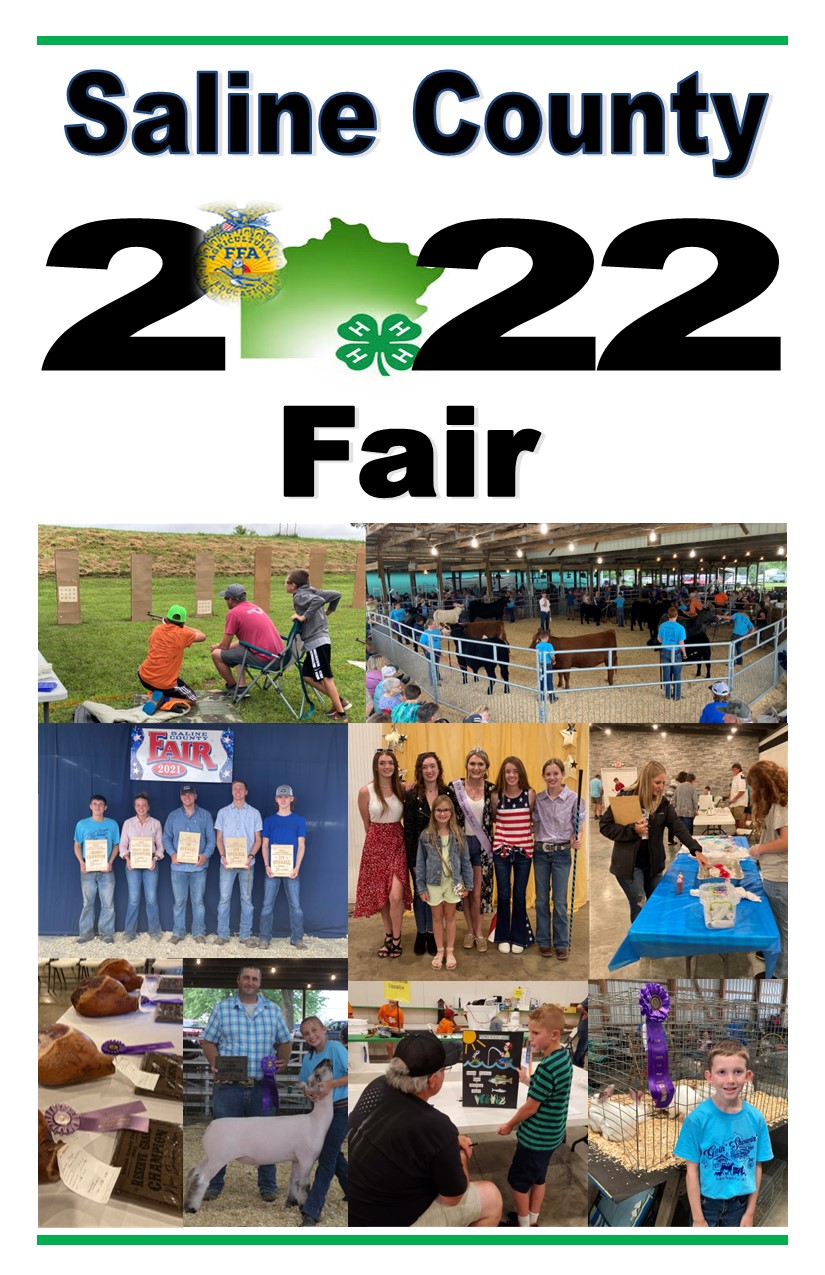 2022 Saline County Fair – Tentative Schedule of EventPlease Note: This 2022 County Fairbook and schedule is tentative to change. Any changes will be clearly communicated to participants via this webpage, so please check the schedule and guidelines often.Prior to the FairSportfishing Derby, Western Heritage, and Shotgun will be held prior to the fair. Contact county project leader for more information.Thursday, July 75:00 p.m.			General Fair Clean-Up— all livestock exhibitors	Friday, July 85:00 p.m.			Multipurpose Building Set-up: Clay Center 4-H Club5:00 p.m.			Rodeo Concessions: Kennedy, Liberty, Lucky Leaf, and Work-to-Win 4-H Clubs8:00 p.m.			Saline County Fair Rodeo; Mutton Bustin prior toSaturday, July 98:00 a.m. – 12:00 p.m.   	Shooting Sports – see Range Masters for discipline schedule	5:00 p.m.			Rodeo Concessions: Bizy Beavers, Clay Center, Orearville, 						and Town & Country 4-H Clubs8:00 p.m.			Saline County Fair Rodeo; Mutton Bustin prior toSunday, July 108:00 a.m. –2:00 p.m.   	Shooting Sports – see Range Masters for discipline schedule3:00 p.m.	Public Speaking, Demonstrations, and Fashion Revue – Multipurpose Building       Monday, July 119:30 a.m.       		Dog Show5:30 p.m.       		Multipurpose Building Set-up: Kennedy & Liberty 4-H Clubs5:30 p.m. - 10:00 p.m.		Concession Stand Open – Work-to-Win 4-H Club6:00 p.m.       		Equine ShowTuesday, July 125:30 p.m. - 8:30 p.m.  	Multipurpose Judging, exact time dependent on 4-H club – see 4-H leader for more details5:30 p.m. - 7:00 p.m.		Concession Stand Open (Taco Salads, Soda, Candy)		Wednesday, July 139:00 a.m.    		   	Goats & Sheep in place (Check in & Weigh in)8:00 a.m. - 9:00 p.m.   	Concession Stand Open – Bizy Beavers, Liberty, & Kennedy 4-H Clubs4:00 p.m.       		FFA Exhibits to be in place5:00 p.m.      		Swine in place for weigh-in5:30 p.m. - 7:00 p.m.     	Multipurpose Building open to public5:00 p.m.	Sheep Show followed by Goat Show (Pee-wee, Dairy, & Meat Goats) and Miscellaneous Animal ShowThursday, July 148:00 a.m.       		All Cattle in place and Cattle Weigh-in8:00 a.m. - 9:00 a.m.    	Enter Rabbits & Poultry8:00 a.m. - 9:00 p.m.    	Concession Stand Open – Lucky Leaf & Orearville 4-H Clubs9:00 a.m. - 7:00 p.m.   	Multipurpose Building open9:00 a.m.      		Rabbit Judging12:30 p.m.      		Poultry Judging3:00 p.m.       		Junior Livestock Judging6:00 p.m.       		Swine Show (Pee-Wee, Gilts, Market)Friday, July 158:00 a.m.       		Cattle Show (Heifers, Bucket Calves, Market)8:00 a.m. - 9:00 p.m.    	Concession Stand Open – Clay Center 4-H Club9:00 a.m. - 7:00 p.m.   	Multipurpose Building open10:30 a.m. (approx.)		Round Robin Showmanship (directly following cattle show)2:30 p.m.       		Junior Barnyard Olympics— all youth5:00 p.m.       		Champion Animals on Display6:00 p.m.       		Junior Premium Sale				Livestock Released following the completion of SaleSaturday, July 168:00 a.m. - 4:00 p.m.		Concession Stand Open – Town & Country 4-H Club8:30 a.m.			Livestock Show – open to youth from any Missouri county				(Show Order: Swine, Sheep, Goats, Cattle)9:00 a.m.			Pedal Tractor Pull9:00 a.m. - 12:00 p.m.   	Multipurpose Building openSunday, July 177:00 a.m. - 1:00 p.m.   	Ham Breakfast8:00 a.m.       		Clean up Fairgrounds – livestock exhibitors11:00 a.m.       		Worship Service2:00 p.m.       		Awards Ceremony – Saline County Multipurpose BuildingFollowed by tear down and clean-up of Multipurpose Building: Lucky Leaf & Orearville 4-H Clubs3:00 p.m.       		All Non-State Fair exhibits must be picked upState Fair selected items transported to Extension Office: Town & Country 4-H ClubNot Responsible for any Exhibits left after 3:00 p.m.DIVISION SUPERINTENDENTSFAIR SUPERINTENDENTS		Brent Murphy & Gary DowellBEEF & DAIRY CATTLE 		Mike Page, Justin Malter, Gene Schroeder SWINE					Brent Boland & Kyle FuehringSHEEP					Josh Crank & Terry JenkinsGOATS					Dorrian Browning & Anna GassRABBITS				Katie WansingPOULTRY				Kris Coyer & Gerry SnappHORSE SHOW				Don BolserDOG SHOW	 			Bailey BolandMiscellaneous Animals		Brent NiemeyerMEATS SHOW COMMITTEE		Joe Miller JUNIOR SALE				DeEtta Murphy & Susan PointerRound Robin Showmanship 	Beef, Swine, Sheep, & Goat SuperintendentsSHOOTING SPORTS			Delmer CrokaSPORTFISHING				Andrew PotterLIVESTOCK JUDGING			Species Superintendents & FFA AdvisorsBARNYARD OLYMPICS			FFA AdvisorsMULTIPURPOSE BUILDING		Kim Vogel & Michelle Boland FARM MECHANICS			FFA AdvisorsFIELD CROPS/HORTICULTURE		FFA AdvisorsFASHION REVUE			Rita ShawPUBLIC SPEAKING &				DEMONSTRATIONS 		Rita Shaw			AWARDS PROGRAM			Gary DowellHAM BREAKFAST			Saline Co Fairboard MembersENTERTAINMENT			Kathy TyreFAIR RULES AND INFORMATIONAll Junior Show Correspondence should be mailed to:Saline County Youth Fair - University of Missouri Extension Office353 S. Lafayette - Marshall, MO 65340All campers will be charged a fee to be paid in ADVANCE at the Extension Office.  Campers from Thursday prior to fair – final Sunday $150; Campers from Sunday – Sunday $100.  Tents utilizing air-conditioning will pay a $100 fee. Tents utilizing fans will pay $25 fee.Section 1: 	THE SALINE COUNTY FAIR OR ANY OF ITS AGENTS WILL NOT BE RESPONSIBLE TO ANY PERSON, INDIVIDUAL, CORPORATION OR ASSOCIATION FOR ANY LOSS BY FIRE, THEFT, DAMAGE OR PERSONAL INJURY SUSTAINED BY ANYONE THROUGH THE NEGLIGENCE OF ANY PERSON OR GROUPS OF PERSONS, EXHIBIT OR EXHIBITORS.Section 2: 	Persons eligible to exhibit and receive premiums and special awards must follow the general and special regulations listed in this catalog. They must also be a member (as defined below) of one of the two youth organizations currently active in Saline County.For any 4-H sanctioned component of the fair, a member should be actively enrolled in a Saline County 4-H Club or as an independent member. The 4-H member must be enrolled in the project in which they exhibit.  A member in good standing of a Saline County FFA Chapter during the current year and enrolled in a SAE.In good standing with their clubs’/chapters’ individual requirements.If showing livestock, participate and obtain SMQA Certification by July 1, 2022.Section 3: 	The Fair Board shall have the authority to interpret all rules and regulations, and to settle all differences regarding the Fair. The Fair Board shall also have the power to amend or add to these rules without notice, as it may deem advisable.Section 4: 	No judge shall be interested either personally or as an agent or employee in any animal or article which he/she is to judge.Section 5: 	Any attempt by an exhibitor, either personally or through an agent, to corrupt the judges or exert undue influence will subject the offender to expulsion from the grounds, and he/she will thereafter be prohibited from exhibiting or other privileges until restored by order by the secretary.Section 6: 	In all cases the decision of the judges shall be final.Section 7: 	Exhibitors are responsible for their own errors in completing their entry forms.Section 8: 	Exhibitors shall ascertain from the various Superintendents of Departments the time of judging for their exhibits; otherwise, no complaints of protest on the grounds that the judge overlooked the exhibit will be considered.Section 9: 	All exhibits and articles for display must remain in place until released by the superintendent.Section 10: 	Protests against the exhibition of an article or animal must be made in writing to the Superintendent of the Department, giving the alleged reason of the ineligibility. Protest will be acted upon by the Fair Board.Section 11: 	PREMIUMS NOT CLAIMED AND CHECKS NOT CASHED 60 DAYS FROM ISSUE WILL BE FORFEITED.Section 12: 	ANY PERSON WHO VIOLATES ANY OF THE FOREGOING OR SPECIAL DEPARTMENT RULES WILL FORFEIT ALL PRIVILEGES AND PREMIUMS AND BE SUBJECT TO SUCH PENALTY AS THE FAIR BOARD MAY ORDER.Section 13: 	Buyers from the junior premium sale will receive 2 tickets to the Ham Breakfast (no matter how much they spend).Section 14:	Clean Up time designated in Schedule of Events is for all exhibitors with no pens or stalls reserved prior to the conclusion of the scheduled clean up.Section 15:	Livestock trailer parking to be in big gravel parking lot. Parking in front of buildings is for loading and unloading only. Section 16: 	SALINE COUNTY JUNIOR PREMIUM SALE RULES  All exhibitors must attend clean-up at time designated by superintendent or forfeit premium. Clean-up times will be posted at respective barns.  Superintendents will attend the assigned clean-ups and notify fair board treasurer of any premium to be withheld.For 4-H members to sell ham/bacon/head of livestock, you must exhibit a project in the Multipurpose building.  FFA members are exempt from this rule.Exhibitors selling at the premium sale may not receive a check from the fair board until all buyers have paid.Exhibitors may sell 1 item, including breeding or market stock, at the premium sale from the following species project: Cattle, Swine, Goats, Sheep, Poultry, Rabbits and Meats.  Animals may only be sold once at the Saline County Fair and buyer does not gain ownership of the animal.  Each ham or slab of bacon will become property of the buyer which can be donated to the fair breakfast. Only blue or red ribbon entries are eligible for the sale.  If exhibitor is not present to check in their meat, the meat will be pulled from the sale or sale premium will be withheld from the exhibitor.  Red Ribbon Meats may be sold at Silent Auction prior to the live auction (dependent on entry numbers).  Exhibitors must be present to check their project into the silent auction (if applicable).  All exhibitors must be present to exhibit their own animal or meat at the sale, unless given prior authorization from Fair Board.  If someone other than the owner presents the sale item in the sale ring, premium will be withheld from exhibitor.Exhibitors are expected to dress appropriately in the sale ring to promote a positive image to the public.The sale order for each species will be given to the sale committee by each respective superintendent.  Changes to the list of items to be sold should be communicated through the species superintendent.Exhibitors who miss their assigned spot in the sale order will be given the opportunity to be added to the end of the sale.  Exhibitors must notify sale superintendents, arrive prior to the close of the sale and have entry ready to enter the sale ring when the last entry is being sold.  The end of the sale will not be held.Beef, Swine, Goats, and Sheep will be released following the Junior Premium Sale. Exhibitors receiving over $600 in premiums will be expected to complete a W-9 form prior to receiving their premium check. Each exhibitor selling an item at the premium sale is required to write at least one thank you prior to obtaining premium check.Section 17:	OVERNIGHT POLICYAll campers will be charged a fee to be paid in ADVANCE at the Extension Office. Camping fee from Thursday prior to fair – final Sunday $150; Camping fee from Sunday – Sunday $100.  Tents utilizing air conditioning will pay a $100 fee. Tents utilizing fans will pay $25 fee.  The following policy was adopted by the Saline County Fair Board at their January 28, 1993 meeting and revised at the March 27, 1997 meeting.Only livestock exhibitors may stay overnight and must be under the supervision of an adult who is also staying overnight.A written consent form will be required. This form will include: parental permission waiver of liability emergency medical information and phone number name of designated adult accepting responsibility and supervision for the junior exhibitor and give medical authorization to designated adultThe designated responsible adult must be at least 21 years of age and be a 4-H/FFA parent, volunteer leader, or fair volunteer.The Overnight Consent form is required to be turned in at the time of livestock pre-entry, no later than July 1. No Consent form - No Stay!Curfew of 11:00 p.m. or 30 minutes after end of last event will be enforced for non-authorized persons.The following code of ethics will be followed:Believing it to be in the best interest of all junior exhibitors to maintain a reputation of integrity and to represent a wholesome and progressive image, Saline County Fair sets forth the following regulation:All members are expected to conduct themselves according to the best tradition of their respective organization. Inappropriate conduct (drinking, stealing, vandalism, and indiscreet behavior) will not be tolerated. Any violation of this rule will be grounds for disqualifying the exhibitor and/or livestock involved. Further, any premium monies earned by a disqualified exhibitor will be forfeited.Final authority rests with the night superintendent appointed by the Fair Board.LIVESTOCK EXHIBIT RULESThe Danish system of judging will be used. Premiums will be awarded on the point system of blue, red and white. The following point values area assigned to each class:All individual classes of beef or dairy cattle 		30  	20   	10All individual classes of swine  			16   	12   	4All individual classes of sheep/goats  		12  	8   	4All classes of horses  				25   	15 	8All classes of dogs 				16 	14	12Rabbits & poultry 				See rules & classesMiscellaneous Live Animal Project			12  	8   	4All classes of 4-H Sportfishing			15	12	9All livestock and small animal entries are required to be pre-registered. Pre-entries are due into the Saline County Extension Center by July 1st. Entry fees must accompany entry forms, or they will not be accepted. There will be a late entry fee of an additional $5 per head.Special awards and special premiums donated by individual, group or organization will be made to the Saline County Fair Board, who will govern the placement of these special premiums and who will have full jurisdiction and responsibilities in regard to these awards. Exhibitors receiving such awards will be notified by the Secretary of the Fair of their eligibility for these awards only after all records have been checked and eligibility determined.Exhibitors are expected to bring their own fans and power cords. ALL BEDDING AND DEBRIS MUST BE DISPOSED OF BY THE EXHIBITORS AS THE SHOW MANAGER MAY DIRECT OR PREMIUMS MAY BE FORFEITED.All exhibitors of cattle will be required to carry registration certificates for each animal except crossbred females. ANY DEVIATION FROM THIS RULE MUST BE APPROVED BY THE SUPERINTENDENT OF THE DIVISION YOU WILL BE SHOWING UNDER. All livestock must be registered in the name of the individual (farm and or partnership registration not acceptable). Birth dates will be required on crossbred livestock.A committee composed of the superintendents of each livestock department, Fair Chairman, and Livestock Superintendent will select one livestock exhibitor to be awarded a special trophy. Selection will be based on 1) sportsmanship, 2) service, 3) attitude, 4) showmanship, 5) cleanliness of stall, etc. The trophy will be a traveling trophy until the same individual has won the trophy three times at which time it will become the permanent possession of that individual. The winner’s name will be engraved on the trophy each year.All livestock exhibitors must attend clean-up at time designated by superintendent or forfeit premium. Superintendents will notify fair board treasurer of any premium to be withheld.ANIMAL HEALTH REQUIREMENTS FOR EXHIBITIONNOTE: Because of periodical changes in state regulations each exhibitor is responsible to check with his/her veterinarian for the latest state regulations and compliance. Veterinarians are responsible for issuing health papers assuring that the animal is in compliance. View state fair guidelines http://www.mostatefair.com/PremiumGuide/ANIMAL2.PDFBEEF CATTLESuperintendents: Mike Page, Justin Malter, Gene Schroeder Show Time: Friday, July 15 at 8:00 a.m.Junior Premium Sale: Friday, July 15 at 6:00 p.m.Released Time: Friday, July 15 following COMPLETION of the SalePre-registration is due at the Extension Office by July 1st and a $3.00 entry fee per head.All cattle must be in place by 8:00 a.m. Thursday. Weigh-in of steers is at 8:00 a.m. Thursday.Only blue-ribbon animals will be shown for championships.Market Beef will be broken down into classes by weight.Only blue or red ribbon animals are eligible for the sale.A separate Beef Showmanship contest will be conducted after the selection of the Grand Champion Steer. See rules below. Cattle will be released following the sale on Friday. Clean-up will be Sunday at 8 a.m.  If not here to clean up, premiums will be forfeited.Each exhibitor should be familiar with the general fair rules printed in the front of this catalog.VIOLATION OF ANY RULE OR SUPERINTENDENT'S DIRECTIONS WILL RESULT IN FORFEIT OF PREMIUMS.Any recognized breed of beef cattle will have its own breed show for breeding stock (not steers). Animals without registration papers will be shown in the Crossbred class.All animals entered in the breeding classes must be registered with their breed association in the exhibitor’s name and owned by the exhibitor since May 1. Each animal must have a legible tattoo that matches the registration papers.Percentage of pure blood required to exhibit in the breed class will be determined by breed association rules.Mandatory night tie outs.BREEDING BEEF DIVISIONClass numbers will be the same for all breeds except a letter will be added to each class to designate the breed as follows: (A) Angus, (S) Shorthorn, (H) Hereford, (CH) Charolais, (L) Limousin, (ST) Simmental, (MA) Maine Anjou, (B) Brangus, (CHI) Chianina, (SG) Santa Gertrudis, (G) Gelbvieh, (SA) Saler, (SO) Saler Optomiser, CC) Charolais Composite, (MT) Maintainer, (SP) Shorthorn Plus, (SS)Simmental Solution, (LF) Limflex, (GB) Gelbvieh Balancer, (CB) Crossbreed. Example: A Simmental Heifer calf would be pre-entered as - 32 ST.Class No.11. 	Jr. bull calves (Calved after January 1, 2022)12. 	Sr. bull calves (Sept. 1-Dec. 31, 2021)13. 	Summer yearling bulls (May 1-Aug. 31, 2021)14. 	Jr. Yearling bulls (Jan. 1-April 30, 2021)15. 	Sr. yearling bulls (May 1-Dec. 31, 2020)	Breed Champion Bull				$15.00	Reserve Champion Bull				$10.0031. 	Jr. Heifer calves (Calved after January 1, 2022)32. 	Sr. Heifer calves (Sept. 1 -Dec. 31, 2021)33. 	Summer Yearling heifers (May 1 -Aug. 31, 2021)34. 	Jr. Yearling heifers (Jan. 1-April 30, 2021)35. 	Sr. Yearling heifers (Sept. 1-Dec. 31, 2020)36. 	Cow-Calf class (any age cow with calf at side)	Breed Champion Female    			$15.00	Reserve Champion Female   			$10.00	Supreme Champion Female			$25.00	Reserve Supreme Female	 		$15.00MARKET BEEF DIVISIONClass No. Assigned after weigh-in. Pre-enter this class by using the letter (M) for Market.1st in class					$15.002nd in class					$10.00Grand Champion Steer				$25.00Reserve Grand Champion Steer			$15.00DAIRY CATTLE DIVISIONMembers enrolled in Dairy or FFA members with Dairy as SAE are eligible to exhibit.Pre-registration is due at the Extension Office by July 1st and a $3.00 entry fee per head.All animals must have been owned by the exhibitor prior to June 1.A minimum of 3 head must be exhibited to have a breed show. If less than 3 in a breed, animals will show in an All-Other Breeds class.Classes and premiums offered for the following breeds: Ayrshire, Brown Swiss, Guernsey, Holstein, Jersey, Milking Shorthorn.Each exhibitor will be limited to no more than 6 entries total and no more than 2 entries in one individual class (breed/age).All exhibitors must be neatly and properly dressed (preferably in white) while in the show ring.Animals must have a Health Certificate and meet the Health Requirements for Exhibition as required by the State of Missouri.Class No.501.	Heifer Calf -born between Sept. 1, 2021 and May 31, 2022502.	Yearling Heifer -born between Sept. 1, 2020 and Aug. 31, 2021503.	2 year old - born between Sept. 1, 2019 and Aug. 31, 2020504. 	3 year old - born between Sept. 1, 2018 and Aug. 31, 2019505.	Aged Cow - born before Sept. 1, 2018506.	Dry Cow - any age	Breed Champion (3 or more head)			$15.00	Reserve Champion				$10.00	Grand Champion Dairy Female			$25.00		Reserve Grand Champion Female			$15.00CATTLE SPECIALSHigh Point Beef		$15.002nd High Point		$10.00CATTLE SHOWMANSHIP AWARDSponsored by Saline County Farm BureauAny beef exhibitor is eligible to compete in the Showmanship Contest without pre-entry. Premiums are not paid but ribbons and special awards are presented. Age Divisions: Juniors (ages 8-11), Intermediates (ages 12-15) or Seniors (ages 16+)BUCKET CALF SHOWThe Bucket Calf Project is designed for youth members age 8-12 years. This project focuses on the “learning” involved by the member rather than the end result. The judging or evaluation that takes place at the fair is based on the interview with the young person rather than the quality of the animal. The Saline County Fairboard does offer participation in this event to Saline County youth of any age. This is not an official 4-H event/project for children under 8 years of age. A young person does not need to be enrolled in the 4-H Bucket Calf project to exhibit.Project Requirements are as follows:Own a calf born between April 1 and June 1 of current year.Calf must be owned and fed on a bottle before the calf is two weeks of age. The calf can't nurse a cow after the calf is two weeks old.Members must take care of the calf. Care is to include feeding, training calf to lead, keeping expense records and looking after the calf's health.The calf will not be eligible for the steer sale or to show in any other class at the County Livestock Show.The calf can be beef, dairy, or a cross of beef and dairy, steer, or heifer.Classes will be broken to meet the needs of the children and calves.The following criteria will be used for judging the Bucket Calf classes: 25 points - Presentation of the calf in the show ring20 points - Condition and health of the calf5 points - Quality of the calf50 points - Member's knowledge of the calf (age, breed); feeding (amount, cost, what & when, how much); care of the calf given by the member. The judge will interview each member to determine the member's knowledge.100 points possible totalAppropriate ribbons, trophies, or other recognition will be awarded to all entries.Bucket calf exhibitors are asked to pre-enter by sending in the livestock pre-registration form to the Extension Center by July 1. No entry fee is required, and pre-entry is not mandatory.Bucket calf exhibitors to be in place by 8:00 a.m. on Friday.If numbers warrant, the entries may be divided by age.SWINE Superintendents: Brent Boland and Kyle FuehringPEE-WEE Show: Thursday, July 14 at 6:00 p.m.Show Time: Thursday, July 14 following PEE-WEE ShowJunior Premium Sale: Friday, July 15 at 6:00 p.m.Released Time: Friday, July 15 following COMPLETION of the SalePre-registration is due at the Extension Office by July 1st and a $3.00 entry fee per head.All swine must be owned and property of exhibitor by May 15.No more than 8 swine can be brought to the fair and shown.Only blue-ribbon animals are eligible for championships. Exhibitors must keep pens and alleys clean at all times. Each exhibitor is also responsible for cleaning his or her pens after the swine leave the grounds.See state fair health rules for swine.All exhibitors must attend clean-up at time designated by superintendent or forfeit premiums.All swine must be in place by 5:00 p.m. Wednesday. Weigh-in start time on Wednesday will be announced by superintendents. Classes will be posted as soon as possible in the swine barn.Any-weight swine may be exhibited at the Saline County Fair.  Market swine or breeding gilts may sell in the Jr. Livestock Sale, Friday night. Scales will be available for your use all afternoon prior to the official weigh-in. No re-weighs at the official weigh-in.All swine that will not be shown must be out of barn by 9:00 p.m. Wednesday. Swine must not show signs of late castration. Ridgling swine will be disqualified.Market hogs are to be washed before weigh-in. Animals that are not clean will not be weighed.All exhibitors are expected to be present at the barns each day to take care of their animal’s daily needs. Failure to do so will result in the forfeiture of premium and right to sell in the Junior Premium Sale.Violation of any rule or superintendent's directions will result in forfeiture of premiums.Swine Sweepstakes Competition open to all swine exhibitors will consist of points given for Live Show, Showmanship, Obstacle Course, Judging Contest & Swine Clinic.  Look for additional details posted in swine barn during fair.BREEDING SWINEAll breeding gilts will show in three divisions: NSR, CPS, and Cross, and by weight. Gilts must have been born since December 1 of the current year. Class numbers will be the same for all breeds except a letter will be added to each class to designate the breed divisions as follows: NSR: Duroc (D), Hampshire (H), Landrace (L), and Yorkshire (Y)CPS: Berkshire (B), Chester (C), Poland (P), and Spots (S)Cross Breed: Cross (X)Class No. assigned after weigh-in. Pre-enter this class by using the letter (B) for Breeding. Example: B-CPS.B Swine Breeding—Berkshire		1st in class					$5.00		2nd in class					$2.50		Champion Gilt					$20.00		Reserve Champion				$15.00MARKET SWINE CLASSES All market swine (barrows and gilts) will show in three divisions: NSR, CPS, and Cross, and by weight. Swine must have been born since December 1 of the current year. Class numbers will be the same for all breeds except a letter will be added to each class to designate the breed divisions as follows: NSR: Duroc (D), Hampshire (H), Landrace (L), and Yorkshire (Y)CPS: Berkshire (B), Chester (C), Poland (P), and Spots (S)Cross Breed: Cross (X)Class No. assigned after weigh-in. Pre-enter this class by using the letter (M) for Market. Example: M-CPS.B Swine Market—Berkshire1st in class					$5.002nd in class					$2.50Divisions determined by superintendents based on number of head 		1st weight division	      			$10.00	2nd weight division				$5.00Grand Champion Market Swine			$20.00 & trophyReserve Grand Champion Market Swine		$15.00 & trophySwine SpecialsHigh Point in Swine		$10.002nd High Point- Swine		$5.00SWINE SHOWMANSHIP AWARDSponsored by Saline County Farm BureauAny swine exhibitor is eligible to compete in the Showmanship Contest without pre-entry. Premiums are not paid but ribbons and special awards are presented.Age Divisions: Juniors (ages 8-11), Intermediates (ages 12-15) or Seniors (ages 16+)PEE-WEE SWINE SHOWThursday, July 14 at 6:00 p.m.The Pee-Wee Swine Show is designed for children 8 years of age and younger. Participants need not be enrolled in 4-H. Animals will be provided, if needed. This is not an official 4-H event but is sponsored by the Saline County Fair Board.SHEEP Superintendents: Josh Crank and Terry JenkinsShow Time: Wednesday July 13 5:00pmPEE-WEE Show: Following the ShowJunior Premium Sale: Friday, July 15 at 6:00 p.m.Released Time: Friday, July 15 following COMPLETION of the SalePre-registration is due at the Extension Office by July 1 and a $3.00 entry fee per head.All sheep must be in place by 9:00 a.m. Wednesday.Market lambs will be weighed; ewe lambs showing in the market class will not be eligible to show in the breeding classes. Only blue-ribbon animals will be eligible to show for championships. It will be the exhibitor's responsibility to always keep pens and alleys neat and clean. All exhibitors must attend clean-up at time designated by superintendent or forfeit premiums.All lambs and breeding sheep must have their tails docked. Each exhibitor should be familiar with general rules in the front of this catalog. Violation of any rule or superintendent's directions will result in forfeit of premiums. All breeding stock (Bucks and Ewes) must have registration papers or will be shown in the crossbred classes. All market lambs shown at the Saline Co. Fair must be purchased before May 31. All breeding stock must have registration papers registered in the exhibitor’s name and must have been purchased by June 30. Each exhibitor will be limited to two animals per class and one entry per group class. No limit is placed on the number of entries, but only two animals per class will receive prize money. All breeding animals must wear the association or flock ear tag at the time of entry. Abuse of animals: Should any physical abuse be observed towards an animal, either in the barn or in the show ring, the superintendent has the authority to eliminate the show animal and exhibitor from the show. In the Sheep Division, all four (4) feet must be shown on the ground. No ice or ice water may be used externally or internally as a fitting practice. Grooming: Animals are to be groomed or fitted by the youth exhibitor with assistance from the immediate family or other youth exhibitors only, except for shearing of market lambs. Immediate family is defined as father, mother, brother, and sister of the exhibitor. All market lambs must be slick shorn. No more than 1/32 of wool is allowed. NO BLOCKING! Market lambs must have a live weight of 70 pounds or above to show. All lambs selling at the Saline Co. Youth auction must weigh at least 90 pounds or they will be disqualified due to weight. MOST POINTS. The special premium for the most points in the Sheep Show will be determined by the most ribbons and not the most money won by an individual. Ribbon count will also include those won in the Wool Show. See general rules on number of entries allowed. It will be the superintendent's responsibility to supply the Fair Secretary with the names of all special premium winners immediately after the show.SHEEP CLASSESTo have a separate breed show requires a minimum of 3 entries per breed. If there is not the minimum numbers entered, then registered breeding stock would show in an All Other Breed class, non-registered in Cross Breed.Class numbers will be the same for all breeds except a letter(s) will be added to each class to designate the breed as follows: D) Dorset; M) Montadale; SH) Shropshire; CR) Corriedale; CO) Columbia; O) Oxford; SO) Southdown; R) Rambouillet; S) Suffolk; H) Hampshire; CB) Cross Breed; AOB) All Other Breeds.Breeding Sheep Class No.240.	Yearling Ram, 1 yr. under 2241.	Senior Ram lamb, Sept. 1-Dec. 31242.	Junior Ram lamb, Jan. 1 and after	243. 	Pair of Ram lambs	Breed Champion rams				$10.00	Res. Breed Champion ram			$5.00244. 	Aged Ewe, 2 years or more245. 	Yearling Ewe, 1 year, under 2246. 	Pair of Yearling Ewes	247. 	Senior Ewe lamb248. 	Junior Ewe lamb249. 	Pair of Ewe lambs	 	Breed Champion Ewe				$10.00 	Res. Breed Champion Ewe			$5.00	 	Supreme Champion Ewe			$20.00		Res. Supreme Champion Ewe			$15.00MARKET LAMBDivided into classes by weight-No Breed ShowsClass No. assigned after weigh-in. Pre-enter this class by using the letter (M) for Market.1st in class					$5.002nd in class					$2.50Grand Champion Market Lamb			$20.00Res. Grand Champion Market lamb		$15.00SHEEP SPECIALSHigh Point in Sheep	       	$10.002nd High Point in Sheep          	$5.00SHEEP SHOWMANSHIP AWARDSponsored by Saline County Farm BureauAny sheep exhibitor is eligible to compete in the Showmanship Contest without pre-entry. Premiums are not paid but ribbons and special awards are presented. Age Divisions: Juniors (ages 8-11), Intermediates (ages 12-15) or Seniors (ages 16+)PEE-WEE LAMB SHOWImmediately following the Sheep ShowThe Pee-Wee Lamb Show is designed for children 8 years of age and younger. Participants need not be enrolled in 4-H. Animals will be provided, if needed. This is not an official 4-H event but is sponsored by the Saline County Fair Board.GOATS Superintendents: Dorrian Browning & Anna GassPEE-WEE Show:  Wednesday, July 13 following Sheep ShowShow Time: Wednesday, July 13 following PEE-WEE ShowJunior Premium Sale: Friday, July 15 at 6:00 p.m.Released Time: Friday, July 15 following COMPLETION of the SalePre-registration is due at the Extension Office by July 1st and a $3.00 entry fee per head.All goats must be in place by 9:00 a.m. on the Wednesday of the show. Does being shown in the market class are ineligible to be shown in breeding classes.It will be the exhibitor's responsibility to always keep pens and alleys neat and clean.All exhibitors must check in with the show superintendent before leaving the barn with their animals.All exhibitors must attend clean-up at time designated by superintendent or forfeit premiums.Each exhibitor should be familiar with the general rules and health requirements in the front of this paper.Every goat must be properly fitted according to their breed standards for show and be provided with a collar.All exhibitors must be neatly dressed while in show ring.All market kids shown at the Saline County Fair must be purchased before May 31. All breeding stock must be purchased before June 30.Market kids must have a live weight of 30 pounds to be sold at the Saline County Youth Fair Auction. This action was voted on by the Saline County Fair Board.Each exhibitor will be limited to two animals per class. No limit is placed on the number of entries, but only two animals per class will receive prize money.Violations of any rule or superintendent's directions will result in forfeit of premiums.Health Papers required per state veterinary guidelines.GOAT SHOWMANSHIPAny goat exhibitor is eligible to compete in the Showmanship Contest without pre-entry. Premiums are not paid but ribbons and special awards are presented. Age Divisions: Juniors (ages 8-11), Intermediates (ages 12-15) or Seniors (ages 16+)PEE-WEE GOAT SHOWWednesday, July 13 - following the sheep showThe Pee-Wee Goat Show is designed for children 8 years of age and younger. Participants need not be enrolled in 4-H. Animals will be provided, if needed. This is not an official 4-H event but is sponsored by the Saline County Fair Board.DAIRY GOAT SHOWAny recognized breed of dairy goat is eligible to compete. To have its own individual breed show, there must be a minimum of three entries exhibited in that breed. Class numbers will be the same for all breeds except a letter will be added to the class number to designate the breed as follows: (N) Nubian (T) Toggenburg (A) Alpine (L) Lamancha (S) Saanen (O) Oberhasli (G) Grade (K) KinderClass No.D1. 	Doe, 0 – under 3 monthsD2. 	Doe, 3 – under 6 monthsD3. 	Doe, 6 – under 9 monthsD4. 	Doe, 9—under 12 monthsD5. 	Doe, over 1 year not in milk 	Junior Champion					$10.00	Reserve Junior Champion				$5.00D6. 	Doe, under 2 years, in milkD7. 	Doe, 2 years and under 3 years, in milkD8.	Doe, 3 years and under 4 years, in milkD9.	Doe, 4 years and under 5 years, in milkD10.	Doe, 5 years and over, in milk	Senior Champion Doe				$10.00	Reserve Senior Champion Doe			$5.00D11.	Dam and Daughter	Grand Champion Doe – all breed Champions competing	$20.00	Reserve Champion Doe – all breed Champions competing	$15.00MEAT GOAT SHOWAny recognized breed of meat goat is eligible to compete. To have its own individual breed show there must be a minimum of three entries exhibited in that breed. Class numbers will be the same for all breeds except a letter will be added to the class number to designate the breed as follows: (B) Boer (K) Kiko (S) Spanish (O) OtherMeat Goat Doe Class No. M1.	 0 to under 3 months 		M2.	 3 to under 6 months M3.	 6 to under 9 months M4.	 9 to under 12 months 	 Junior Division Champion 			$10.00		 Junior Division Reserve Champion 		 $5.00M5.	 12 to under 16 months 	M6.	 16 to under 20 months 	M7.	 20 to under 24 months 		 Yearling Division Champion 			$10.00		 Yearling Division Reserve Champion 		 $5.00M8.	 24 to under 36 months 	M9.	 36 months plus 	 	 Senior Division Champion 			$10.00 	 Senior Division Reserve Champion 		$5.00	 Grand Champion 				$20.00	 Reserve Grand Champion			$15.00	 Pair of Does 			 Buck Class No.B1.	 0 to under 3 months B2.	 3 to under 6 months B3.	 6 to under 9 months B4.	 9 to under 12 months 		 Junior Division Champion 			$10.00	 Junior Division Reserve Champion 		$5.00B5.	 12 to under 16 months B8.	 16 to under 20 months B9.	 20 to under 24 months 	 Yearling Division Champion 			$10.00	 Yearling Division Reserve Champion 		$5.00B10.	 24 to under 36 months B11.	 36 months plus 	 Senior Division Champion 			$10.00	 Senior Division Reserve Champion 		$5.00	 Grand Champion 				$20.00	 Reserve Grand Champion			$15.00MARKET GOAT KID CLASSESClass No. Assigned after weigh-in. Pre-enter this class by using the letter (M) for Market.1st in class					$5.002nd in class					$2.50Grand Champion Market Kid			$20.00Reserve Grand Champion Market Kid		$15.00GOAT SPECIALSBred & Owned Class to include both Dairy & Meat animals in one class.Costume Contest, Young at Heart, & Milking Contest will conclude the Goat Show.High point exhibitor in goats					$10.002nd High point exhibitor in goats				$5.00EQUINE SHOWSuperintendents: Don BolserShow Time: Monday, July 11 at 6:00 p.m.Released Time: Following the ShowThis show is open to all Saline County youth members enrolled in a Horsemanship Project or SAE and are members in good standing. Pre-registration is due at the Extension Office by July 1st and a $3.00 entry fee per exhibitor will be charged, regardless of the number of classes or number of horses.Exhibitors must manage all equine shown, beginning no later than May 1 of the current year. Although ownership is desired, it is not required. Management is defined as the animal being under the complete care of the youth member.Exhibitors must have completed a project Equine Enrollment Form for each equine, and it must be on file in the Extension Center by May 1. Members are to keep a copy of this form in their possession and have it ready for inspection at any Equine Show.Pre-registration is required by July 1st. Pre-registration is to be turned in to the secretary at the Saline County Extension Center. After this date, check with the Superintendent. No sign-up day of show.Each exhibitor should be familiar with the general rules in the front of this catalog.The judge, at his/her discretion, may refuse entry into the arena or remove an entry from a class for improper attire, equipment, and/or unsound animal. Any animal and exhibitor deemed unsafe to self or others may be dismissed from the ring.An exhibitor may show only once in each class.The Danish System of Judging will be used in all classes with point values of Blue-25, Red-15, White-8. All classes will be used in figuring High Point awards.  Points assessed to special awards in livestock division will come from only one (1) horse / equine.Each exhibitor must show in at least one Showmanship or Horsemanship class to be eligible to enter the races.Unsportsmanlike conduct or inappropriate conduct will not be tolerated. Any violation on the part of an exhibitor, his/her family or representative may result in dismissal of the exhibitor from showing in any further classes and forfeit of premiums.Violation of any rule or superintendent’s directions may result in forfeit of premiums.All exhibitors must comply with the University Extension 4-H Horse Show Regulations and Rules which are available at the Extension Office or can be provided by the superintendent.All equine will be required to pass a Negative Coggins test, review “V. Exhibition requirements for horses-other equidae” for more information.All equine will be released at the close of the Equine Show after their area is cleaned or premium will be forfeited.ASTM-SEI Equestrian approved helmets are required for speed and game events. No rain date will be planned. Class No.201. 	Costume class					25-15-8202. 	Showmanship at Halter-beginner		25-15-8203. 	Showmanship at Halter-intermediate		25-15-8204. 	Showmanship at Halter-senior			25-15-8	205.	Bareback Equitation				25-15-8206.	Western Pleasure-beginner			25-15-8207.	Western Pleasure-intermediate			25-15-8208.	Western Pleasure-senior			25-15-8209. 	Western Horsemanship-beginner		25-15-8210. 	Western Horsemanship-intermediate		25-15-8211. 	Western Horsemanship-senior			25-15-8212. 	Trail class-beginner				25-15-8213. 	Trail class-intermediate				25-15-8214. 	Trail class-senior				25-15-8215. 	Egg and Spoon-beginner			25-15-8216. 	Egg and Spoon-intermediate			25-15-8217. 	Egg and Spoon-senior				25-15-8220. 	Cloverleaf Barrels-beginner			25-15-8221. 	Cloverleaf Barrels-intermediate			25-15-8222. 	Cloverleaf Barrels-senior			25-15-8223. 	Flag Race-beginner				25-15-8224. 	Flag Race-intermediate				25-15-8225. 	Flag Race-senior				25-15-8226. 	Polebending-beginner				25-15-8227. 	Polebending-intermediate			25-15-8228.	Polebending-senior				25-15-8All beginner classes will be walk trot.HORSE SPECIALS3 Trophies—Junior (ages 8-11), Intermediate (ages 12-15), Senior (ages 16+)High Point Rider - $15.002nd High Point Rider - $10.00When there is a tie, amount of premium will be divided. Ribbons will be given for the first five places in each class.POULTRY Superintendents: Kris Coyer & Gerry SnappShow Time: Thursday, July 14 at 12:30 p.m.Junior Premium Sale: Friday, July 15 at 6:00 p.m.Pre-registration is due at the Extension Office by July 1st and a $1.00 entry fee per single bird entry, $2.00 entry fee per pen multiple bird entry, and $0.05 exhibitor tag per entry will accompany each entry.Exhibitors must be present for judging. Entries must all be inside the barn. Youth are encouraged to exhibit Large Chickens, Bantam Chickens, Turkeys, Geese, and Ducks that are recognized breeds and varieties accepted by the American Poultry Association or American Bantam Association (see APA or ABA Standards of Perfection).  Entries not meeting the criteria should be entered in the Non-standard Class.  Please work with your VoAg Advisor or Poultry leader in correctly identifying the breed & variety.  During judging, non-qualifying entries may be re-assigned to the non-standard class.  Entry forms are to be completed in full, including correct class number, age and breed/variety & sex.  No entries accepted after the Thursday immediately prior to the start of the Fair.  One substitution is permitted but must be within the same class as pre-registered. Exhibitors must be present for blood testing and for the conference judging.  If there is a conflict with another fair activity, please talk with the Poultry Superintendent.  Premiums may be withheld if not present for judging.Poultry exhibits must meet the health requirements established by the Missouri Department of Agriculture and are listed in the General Livestock Rules.  An official blood tester will be present at the poultry show.  Exhibitors or another designated person must be present at time of blood testing and will be required to carry their birds to the tester.The superintendent requests assistance from exhibitors in setting up the coops in preparation of judging and display.  All poultry exhibitors are required to assist in tear down of coops and cleaning after birds are released.  See General Rules.New exhibition coops have been purchased but there may still not be enough to cage all exhibits. “Other fowl” (class 320) as well as larger sized entries such as turkeys, geese, ducks, pens of 3, and “other fowl” should be prepared to furnish their own coops.  Exhibitors are limited to maximum of 10 entries total and only 1 meat pen entry per exhibitor allowed.  Grand total of individual birds exhibited is 12. (Examples:9 single exhibits plus 1 meat pen =12;2 production pens of 3 plus 6 individual bird exhibits = 12.)  In all other classes, multiple entries are permitted. Classes listed below are for single bird exhibits unless otherwise noted.Definitions of Class BreakdownsYoung birds are birds of less than 1 year of age.  Recommended minimum age is 12 weeks (except class 307).Trio entries consist of 1 male and 2 females of the same standard breed and varietyMeat Pen - a uniform pen of 3 meat-type birds of the same breed/variety/crossbreed with each bird weighing a minimum of 3 lbs. and maximum of 6 lbs. and must not be over 100 days of age. Eligible for County Fair Sale.Production Hens/Pullets Pens of 3 - need not be standard pure breed but should be a uniform pen of the same cross or strain of egg laying or dual-purpose large chickens currently in production (laying eggs).Developing Pullets –uniform pen of 3 pullets of "egg laying or dual-purpose breed" at least 12 weeks of age.Class No. 							Point Value301	Large Fowl Std Chicken (young)	            	6-4-2302 	Large Fowl Std Chicken (old)			6-4-2303 	Large Fowl Std Chicken Trio			12-9-6304 	Bantam Chicken -Std (young)			6-4-2305    Bantam Chicken –Std (old)			      	6-4-2306    Bantam Trio					12-9-6307    Meat Pen (3)					12-9-6309   	Production Hens – pen of 3			12-9-6310   	Production Pullets – pen of 3			12-9-6311    Production-type Pullets (developing) – pen of 3    	12-9-6315    Non-Standard Chickens (large or bantam)	      	4-2-1316    Duck						6-4-2317    Geese 						6-4-2318   	Non-Standard Waterfowl or Turkey		      	6-4-2319    Turkey						6-4-2320    Other Fowl (game birds, pigeons, guineas, etc.)    	6-4-2	Champion Large Fowl				$3.00	Champion Bantam				$3.00	Champion Production Pen			      	$3.00		Champion Waterfowl				$3.00	Champion Meat Pen 				$3.00       Champion Other (from class 319 & 320)	      	$3.00	Awarded only if a minimum of 5 entries for 2 different exhibitors  	Grand Champion Poultry Exhibit		       $7.00 	Reserve Grand Champion Poultry Exhibit	       $5.00	High Point Poultry				$10.00Poultry SPECIALS*High Point Poultry – trophy, plaque or other award presented to the exhibitor that has the most total points in the poultry department, including showmanship.  Provided by Gerry & Kris Snapp.Poultry ShowmanshipAny poultry exhibitor is eligible to compete in the Showmanship Contest without pre-entry. Special awards are presented. Showmanship judging will be based upon the criteria taught in the 4-H Poultry project materials. 			Point Values 6-4-2Age Divisions: 		Juniors (ages 8-11), Intermediates (ages 12-15) or Seniors (ages 16+)RABBITS Superintendents: Katie WansingShow Time: Thursday, July 14 at 9:00 a.m.Junior Premium Sale: Friday, July 15 at 6:00 p.m.Pre-registration is due at the Extension Office by July 1st and a $1.00 entry fee per animal or meat pen. Members are to be present at judging.All standard breeds recognized by the American Rabbit Breeder’s Association may be shown. Rabbits should exhibit breed characteristics, even if not purebred, and will be judged accordingly. Nonstandard rabbits may be shown but will receive a smaller premium.A limited number of cages will be available and will be assigned in order of entries received. The exhibitor is required to furnish his own cage if none is available. Entry fees will be used to help purchase cages for the future. Exhibitor is responsible for care of his exhibits during the fair. A maximum of 8 total entries including 2 meat pens per exhibitor. List breed on entry if standard breed or write “nonstandard” if applicable.  Breed and sex corrections can be made day of show by superintendent. Intermediate class rabbits are large breeds only.Meat Pens should be a uniform pen of 3 rabbits of the same breed/variety or from the same litter. Each animal must weigh a minimum of 3 1/2 lbs. and a maximum of 5.5 lbs. AND not be over 70 days of age. Judge may determine eligibility. Exhibitors must own meat pen 5 weeks before show and show bill of sale (if purchased) at time of show. If daytime temperature is not expected to be over 90 F, the 1st and 2nd place rabbits in each class will be required to remain on display until 7:00PM the day of the show.  Exhibitors should bring their own feed and water for the rabbit cages.Clean-up immediately after show. If exhibitor doesn’t stay to help clean, premium will be forfeited.RABBIT SHOWMANSHIPAny rabbit exhibitor is eligible to compete in the Showmanship Contest without pre-entry. Special awards are presented. Judging based on presentation of rabbit by the exhibitor as if they were judging the animal. 				Point Values 6-4-2 Age Divisions:  	Juniors (ages 8-11), Intermediates (ages 12-15) or Seniors (ages 16+)Meat and Breed ClassesIf a class has more than eight animals, any breed with 4 or more will show separately.Class No.							Point Value401	Senior Buck - standard (over 8 months)		6-4-2402	Senior Buck - nonstandard			4-2-1403	Senior Doe - standard				6-4-2404	Senior Doe - nonstandard 			4-2-1405	Intermediate Buck - standard (6-8 months)	6-4-2406	Intermediate Buck - nonstandard		4-2-1407	Intermediate Doe - standard 			6-4-2408	Intermediate Doe - nonstandard 		4-2-1409	Junior Buck - standard (less than 6 months)	6-4-2410	Junior Buck - nonstandard 			4-2-1411	Junior Doe - standard				6-4-2412	Junior Doe - nonstandard			4-2-1413	Meat Pen - 3 rabbits, same breed & variety, 	12-9-6	meat type (large) less than 70 days old, minimum 3 1/2-5 ½ Ibs.414	Best of Show					$5.00415	Reserve Best of Show				$3.00416	Champion Pen Meat				$3.001st in class	(4 or more in class)		$4.00	2nd in class	(4 or more in class)		$2.00FUR CLASSESLimit of 3 entries per exhibitor in fur classes. This is in addition to the limit of 8 entries in classes above. Entries in fur classes are to be animals entered in one of the classes above. Fur classes do not need to be pre-entered and do not require additional entry fee.Class No. 							Point Value417	Normal Colored					3-2-1418	Normal White					3 2-1419   Colored Rex					3-2-1420   White Rex					3-2-1421   Colored Satin 					3-2-1422   White Satin 					3-2-1423	Wool - all varieties 				3-2-11st in class (6 or more)				$2.002nd in class (6 or more)				$1.00DOG SHOWSuperintendent: Bailey BolandShow Time: Monday, July 11 at 9:30 a.m.Released Time: Following the ShowEntry fee of $3.00 per exhibitor to be included with pre-registration by July 1.Exhibitors must be currently enrolled in the Dog Project.Dogs must be born and in the possession of the exhibitor by April 1 of the current year. The dog must be trained by the exhibitor.A dog may only be shown by one exhibitor. An exhibitor may show more than one dog.All dogs must have a current vaccination record (including rabies). Vaccination record should be included with pre-registration.  Only Obedience & Showmanship Classes will be used in figuring total points for premium money. Points in Obedience & Showmanship Classes will be 16-14-12.Any exhibitor who placed first or second in an obedience class the previous year must exhibit in the next level of obedience with the same dog.  If a different dog is shown, it may be shown in either graduate beginner obedience or advanced obedience.Dog Show clean-up will be immediately after the show. All exhibitors are required to help with clean-up or forfeit premiums.Appropriate grooming should be completed prior to exhibiting animal — no mats, fleas, ticks or ear mites.  No attachments (scarves, etc.) should be utilized on dog’s collar except in ‘Best Dressed’ category.  Nylon or leather leash only.Class No. D1	Beginner’s Obedience (first year exhibitor in obedience)Heeling with figure 8 on lead, stand for examination on lead, recall on lead, long sit (1 min.) on lead, long down (3 min.) on lead.D2	Graduate Beginner ObedienceHeeling with figure 8 on lead, stand for examination on lead, recall on lead, long sit (1 min.) off lead, long down (3 min.) off lead.D3	Advanced ObedienceHeeling with figure 8 off lead, stand for examination off lead, recall off lead, long sit (1 min.) off lead, long down (3 min.) off lead.D4	Beginning Showmanship (Exhibitor’s ages 8-10)Exhibitor will be judged on ability to present dog in the ring, stacking dog for examination, and knowledge of Dog Project.D5	Intermediate Showmanship (Exhibitor’s ages 11-12)Exhibitor will be judged on ability to present dog in the ring, stacking dog for examination, and knowledge of Dog Project.D6	Advanced Showmanship (Exhibitors ages 13 and older)Exhibitor will be judged on ability to present dog in the ring, stacking dog for examination, and knowledge of Dog Project.D7	Biggest Dog			D8	Smallest DogD9	Best Dressed Dog: costumes should be designed by youthD10	Best TrickD7-10      1st in class $5.00		2nd in class   $2.50MEATS   Superintendents: Joe Miller Judging Time: Wednesday, July 13 at 9:00 a.m.Junior Premium Sale: Friday, July 15 at 6:00 p.m.  County Cured HamPre-registration is due at the Extension Office by July 1st and $2.00 entry fee and $0.25 ham tag.Exhibits are due as scheduled on Tuesday evening at the Multipurpose Building (5:30 p.m. to 8:00 p.m.).  Each youth is limited to one ham per class, for a maximum of two.Ham weights accepted are a minimum of 12 lbs. with a maximum of 30 lbs.Judging will be done Wednesday morning. Scorecards will be used and attached to each ham. Only judges and committee members will be present.A maximum of 115 hams will sell. Hams must have received a blue or red ribbon to sell. Judges will determine sale hams by ranking according to quality.Red Ribbon Hams may sell at Silent Auction dependent on entry numbers.Each exhibitor may sell only one ham. They must be present to carry their own ham into the sale ring. Champion and Reserve Champion hams are not required to sell.The USDA inspection stamp is not required, but proof of purchase or sale receipt required from USDA inspected plant. A 5% commission will be charged for the sale of hams.Class No.							Point ValueME115 Country Cured Ham: A- Smoked			9-6-3ME115 Country Cured Ham: B- Non-Smoked		9-6-3Country Cured BaconPre-registration is due at the Extension Office by July 1st and $2.00 entry fee and $0.25 bacon tag.Exhibits are due as scheduled on Tuesday evening at the Multipurpose Building (5:30 p.m. to 8:00 p.m.). Each youth is limited to a maximum of two slabs of bacon. Judging will be done Wednesday morning. Scorecards will be used and attached to each slab. Only judges and committee members will be present.A maximum of 60 slabs of bacon will sell.  Item must have received a blue or red ribbon to sell.  Judges determine sale slabs by ranking according to quality.Red Ribbon Slabs may sell at Silent Auction dependent on entry numbers.Class No.							Point ValueME114 Country Cured Bacon: A- Smoked			9-6-3*Disqualified meat entries to be removed from the multipurpose building upon notification from the meat superintendent and picked up by Wednesday evening.*Meats division to follow Missouri State Fair rules as stated on the MSF website.MISCELLANEOUS LIVE ANIMAL PROJECTSSuperintendents: Brent NiemeyerShow Time:  Wednesday, July 13 following Goat ShowReleased Time: Following the ShowShow will happen directly following the Goat Show.Any exotic, unusual, or small animal that does not fit in any of the Livestock or Small Animal classes listed in this catalog may be exhibited in this category IF it is part of a FFA member’s SAE; or if the youth is properly enrolled in the appropriate and specific “Self-Determined” project. Exhibit forms and $3.00 entry fee must be pre-entered by July 1st. A maximum of four exhibits per species will be permitted. It is the exhibitor’s responsibility to consult with Fair officials regarding special accommodations required. The exhibitor must be prepared to furnish own cage, pens, display, etc.Records of the project is required and must be brought to the judging. Include purchase information, feed and other costs, income/marketing, etc. Project knowledge will be a major component of the evaluation process. Conference judging will be used (exhibitor must be present).Classes:		Large animals: (Llamas, elk, etc)Medium size animals: (Reptiles, alpaca, cats, etc.)Round Robin Showmanship ContestSuperintendents: Beef, Swine, Sheep and Goat Superintendents Show Time: Friday, July 15 following Cattle ShowPurpose:  To give Saline County youth members showmanship experience in all livestock species.Held immediately following the cattle show on Friday morning.Open to all youth members in Saline County.Member does not have to exhibit livestock to be eligible for this contest.Each member will show 4 species of livestock (Cattle, Swine, Sheep & Goats).  If a contestant does not want to show a particular species, they will not be required to show it, but no points will be given for that species.Sign-up sheets will be available at check-in for each species.  All contestants need to be signed up by Thursday evening.Points will be tallied in all 4 species.Three Age Divisions:  Junior (8-11); Intermediate (12-15) & Senior (16-21)Awards will be given to top 5 exhibitors in each age division with an Overall Grand Champion and Reserve Grand Champion Showman being selected.  The Overall Grand Champion Showman must move up an age division the following year.4-H SHOOTING SPORTS CONTESTSuperintendents: Delmer Croka Western Heritage and Shotgun Shoot: Prior to FairShooting Sports Shoot: Saturday, July 9 at 8:00 a.m. and Sunday, July 10 at 8:00 a.m.Shooting Sports exhibitors must participate in Shooting Range set-up or clean-up or will forfeit their premium check. County shooting sports point values     15-12-94-H SPORTFISHING DERBYSuperintendent: Andrew PotterDerby Date: Saturday, June 11, time TBDSportfishing exhibitors must attend six hours of training with a project leader to compete at the County Sportfishing Derby. Parent(s) must attend with youth to contest. Youth and adults need to wear PPE to compete. County Sportfishing points 15-12-9Divisions: Juniors (ages 8-10), Intermediates (ages 11-13) or Seniors (ages 14+)BARNYARD OLYMPICSSuperintendents: FFA AdvisorsFriday, July 15 at 2:30 p.m.Available to all youth in Saline County.1st: $15 • 2nd: $10 • 3rd: $5Three Divisions:  High School, 7th and 8th Grade, 6th Grade and UnderEvents include:Cowboy Croquet, Egg Toss, Straw Toss, Sack Race, Cow Chip Throw, Calf NurseDivisions and events may be altered by officials based on participation.JUNIOR LIVESTOCK JUDGING CONTESTSuperintendents: Fair Superintendents and FFA AdvisorsThursday, July 14 at 3:00 p.m.Open to all youth in Saline County.Children: bring a pencil with you.Age 8-14 (Girls and Boys Divisions)$10.00    $8.00    $6.00    $4.00    $2.00Age 15-21 (Girls and Boys Divisions)$10.00    $8.00    $6.00    $4.00    $2.00Boys or girls that have judged on a collegiate team are ineligible.PEDAL TRACTOR PULLSaturday, July 16 at 9:00 a.m. - Held in Vanderlinden BuildingSponsored by Exchange BankAge Divisions will be determined based on participation.  Prizes in all categories.YOUTH EXHIBIT SPECIAL AWARDSWATCH AWARDEach exhibitor selected for the below listed awards will receive an engraved wristwatch donated by Sturhahn Jewelers of Marshall, MO. Watches will be awarded at the Awards Program on Sunday afternoon. Recipients are responsible for taking their watch to Sturhahn Jewelers for engraving.  Most Points in Multipurpose Building exhibits-One Boy & One GirlMost Points in Livestock exhibits-One Boy & One GirlOnly one watch will be awarded per exhibitor, inside and out.No exhibitor may receive two watches for their participation during the current fair or any subsequent fairs.Watches will be awarded based on points earned by any eligible youth exhibitor in the Saline County Junior Fair. Livestock points include all exhibits with points assigned in the following departments as noted in the premium list: Beef, Sheep, Swine, Poultry, Rabbits, Goats, Horse, Dog, Sportfishing, Misc. Live Animal Show. Multipurpose Building points are all exhibits with point value listed in the Multipurpose Building Exhibit List including the Achievement Day Events which are Youth Judging, Demonstration Contest, Shooting Sports and Fashion Revue.MULTIPURPOSE YOUTH EXHIBIT SPECIAL PREMIUMSExhibits selected for State Fair will be designated at the conclusion of the judging and will receive a $3.00 Special Premium. The State 4-H Office determines the maximum number of exhibits each county may display at the State Fair and is based upon state enrollment numbers. OVERALL HIGH POINT EXHIBITORTwo Overall High Exhibitors will be awarded $50 by the Saline County Fair Association, one female exhibitor and one male exhibitor.  This award will be determined by an overall point value and can be won more than once by an exhibitor.4-H BEST IN SHOW AWARDSThe top eight exhibits from 4-H members entered in the multipurpose building will be selected by a separate panel of judges on Wednesday morning.  Each 4-H member is limited to two best of show selections.  The 4-H best of show exhibits will be awarded the following:First - $50; Second - $30; Third – Eighth - $20 eachSALINE COUNTY YOUTH IN AG AWARDDue July 1 to the Saline County Extension CenterApplications are available at the Extension Center or by emailing SalineCo@missouri.eduApplications will be accepted either typed or written by hand. It should be noted; most past winning applications were typed. Eligibility: To be eligible for this scholarship an applicant must: Be a high school junior or senior for the previous school year. Be an active 4-H or FFA member.Have participated in the Saline County Fair as a youth exhibitor of 4-H or FFA. Enroll in an accredited Missouri College or university with a major in agriculture or related fields.Award presented at Junior Premium AuctionSALINE COUNTY FARM BUREAU OUTSTANDING FFA CHAPTER AWARDThis award was established by the Saline County Farm Bureau in 2018 to recognize the FFA Chapter in Saline County with the most points accumulated in the multipurpose building by chapter members.Awards include:$100 to the winning chapterTraveling plaque presented to winning chapter which will be returned each year and passed on to the following year’s winning chapter4-H AND FFA ACHIEVEMENT EVENTSThese events are county qualifiers for Saline County 4-H members. To provide more opportunities to youth in FFA, FFA member may participate in the FFA Division but not qualify for Missouri 4-H State Events. FASHION REVUESuperintendent: Rita Shaw Judging: Sunday, July 10 in Multipurpose Bldg. 	Judging Begins at 3 p.m.Public Revue following judgingAll forms must be received by the Extension Office by July 1st. Youth members do not have to be enrolled in a clothing project to participate in Fashion Revue.Junior Division (8-10); Intermediate Division (11-13); Senior Division (14 and older); FFA DivisionClass No. 							Point Value	860	Fashion Revue - Clothes You Make 			6-4-2	861 	Fashion Selection - Clothes You Buy			6-4-2	862 	Crochet – Accessories and/or clothes crocheted	6-4-2	863 	Knitting - Accessories and/or clothes knitted   	6-4-2Champion Outfit (each division):  $20	Reserve Champion Outfit (each division):  $10Fun Category: 2022 theme “It’s a Jungle Out There” – Whether going on a hike or adventuring outdoors, show us your nature-inspired clothing represented though colors, patterns, or designs.*The Fun Category will not receive premium money. Open to any Age (including Clover Kids)DEMONSTRATIONSSuperintendents:   Rita ShawSunday, July 11 – 3 p.m. event start time, Exact timeslot TBD based on participants Pre-registration is due July 1st to the Saline County Extension Office. Working demonstrations, general demonstrations, and illustrated talks are open to all youth members. Specialty Contests include Egg, Pork, International Topic, Missouri Grown Foods, and Cooking with Honey. Only General, Working, and select Specialty Contests will advance to the Missouri State Fair. See Missouri 4-H rules for more details. 										Point ValueClover Kid General Demonstrations and Illustrated TalksClover Kid Working Demonstrations Jr. General Demonstrations and Illustrated Talks (13 and under)		6-4-2Jr. Working Demonstration (13 and under)					6-4-2Sr. General Demonstrations and Illustrated Talks (14 and over) 		6-4-2Sr. Working Demonstration (14 and over)					6-4-2FFA Working Demonstration 						6-4-2FFA General Demonstration 							6-4-2First place: $15		Second place: $10		Third place: $5PUBLIC SPEAKING CONTESTSuperintendent: Rita ShawSunday, July 10 – 3 p.m. event start time, Exact timeslot TBD based on participantsPre-registration is due July 1st to the Saline County Extension Office.  The guidelines are as follows:Junior (ages 8-10), Intermediate (ages 11-13), Senior (ages 14-18) and FFA Division.Missouri 4-H State Rules -Youth may only compete in one category on the state level. (*See 4-H website for additional information and rules)Contestants compete in one or more of the following categories Prepared Speaking - This is the noble “traditional” category from past Missouri State 4-H Public Speaking Contests.  Speeches may be on any topic of the participant’s choice that are in good taste for a group of peers and adults.Jr. 3-5 minutes, Inter. 4-6 minutes and Sr. 5-7 minutesExtemporaneous Speaking - When you give an extemporaneous speech at a Public Speaking Contest, it will differ from a prepared public speech in that you will not plan the speech until shortly before you deliver it.Jr. 3-5 minutes, Inter. 4-6 minutes and Sr. 5-7 minutesTechnology Assisted Speaking - Technology assisted speeches are subject to the same rules and guidelines as prepared speeches but allow for the use of presentation software (such as PowerPoint). Jr. 3-5 minutes, Inter. 4-6 minutes and Sr. 5-7 minutesInterpretation - Interpretations are memorized performances that take place without music or other external sound effects. Visual aids are not permitted, but the special makeup and clothing may be worn as the contestant deems appropriate to the content of the interpretation. The topic can be humorous or dramatic. The topic and content of the interpretation must be appropriate to the standards of a 4-H event, and appropriate for all ages.Jr., Inter., and Sr. Division no more than 5 minutesBusiness Pitch- A business pitch quickly generates interest and energetically demonstrates knowledge and persuasion to motivate the listener to reach a decision or act immediately on the information presented. Examples may include:A “Shark Tank” TV show-style pitch by an entrepreneur about a 4-H made product or service, or a sales presentation made to prospective buyers of a 4-H raised animal or livestock project.Business pitch speeches follow the same rules and guidelines as prepared and technology-assisted speeches. They allow for the use of presentation software (such as PowerPoint) by the speaker.Jr. 3-5 minutes, Inter, 4-6 minutes, Sr. 5-7 minutesFirst place: $15	Second place: $10	Third place: $5	 Point Value 6-4-2MULTIPURPOSE BUILDING 4-H EXHIBITS GUIDELINESSuperintendents: Kim Vogel & Michelle Boland Show Time: Tuesday, July 12 5:30 p.m. – 8:00 p.m. Release Time: Immediately following the Awards Program on SundayCOMMITTEE: Two representatives from each 4-H Club.All participants (including Clover Kids) must submit an entry sheet by JULY 1 to the Saline County Extension office via outside drop box, in-person, or email.  Entry Forms (paper and electronic) will be released to Club Leaders in May.Project tags can be printed at home and attached to projects.  Tags will be received along with the June 4-H newsletter, and limited tags will be available for in-person pickup at the Extension Office.  Bacon/Ham tags must still be purchased in-person.Members in good standing of 4-H may enter exhibits in the classes listed on the following pages. All guidelines listed apply to all exhibits.Project EntriesEntries will be received at the Multipurpose Building, Saline County fairgrounds, on Tuesday, during club designated timeslots.  Detailed times will be released after the July 1 registration form deadline.4-H members may exhibit only in the project number in which they are enrolled in the current 4-H year.  Youth must be enrolled in their final projects by July 1st – contact Extension Office to make any changes.All articles must be the work of the exhibitor and must have been completed during the current year of enrollment.  Items should reflect the 4-H’ers skills learned in their 4-H project, their needs and interests, and quality workmanship.  Use the 4-H project literature, project briefs, www.extension2.missouri.edu\programs\missouri-4-h, and the "Clover" for exhibit ideas. Youth can exhibit “ANY ITEM MADE”.An exhibitor may enter a maximum of 4 entries in each project area (or department). These may be in the same class; however, exact duplicate entries are not permitted.Every article must have the name and address of the exhibitor securely attached. Exhibit tags can be printed at-home and a limited number will be available from the Saline County Extension Office.Exhibits will be released immediately following the Awards Program on Sunday. The Multipurpose Building Committee will not be responsible for exhibits left after 3:00 p.m. that day.Project JudgingUnder extreme circumstances (not work or extracurricular activities) PRIOR to fair opening day, members may appear at the June Fairboard Meeting to request permission for special judging consideration. If approved by the council, the member will submit a completed 4-H Conference Judging Absentee Interview Form, which can be picked up at the Saline County Extension Office.A mandatory conference judging will be conducted in all years of all projects, except country cured meats. Judges' decisions are final. A blue-ribbon exhibit does not automatically merit state fair selection.General InformationTraditional 4-H Achievement Day events, which consist of Demonstrations, Public Speaking, and Fashion Revue may not necessarily take place during “fair week” but are still considered part of the Saline County Youth Fair.  Participants are eligible for premium points, special premiums, or awards.  Points earned will be counted toward the point total for the Sturhahn Watch Award.The Multipurpose Building at the Saline County Fair and the 4-H Building at the Missouri State Fair strive to have people on duty during public viewing hours.  However, some items have disappeared annually.  Items must be exhibited at the exhibitor's risk (Items with an unusual appeal or value may require an even greater risk).  A picture of the item should be submitted to one of the superintendents if the item will be removed.State Fair 4-H Exhibits GuidelinesAll County 4-H Building Exhibits should adhere to Missouri State Fair guidelines.  If a project is selected for state and does not meet the below requirements, adjustments must be made before submitting the item to the State Fair.State Fair—premium $3.00 will be paid by the Saline County Fairboard. Items made by 4-H members should reflect the skills they have learned in their 4-H project, the needs and interests of the 4-H’er. Use the 4-H project literature, "Clover", and suggestions listed in this guide for ideas4-H members may display only in projects in which they are enrolled in the current 4-H year. Items must be made in the current year and must be the work of the 4-H member submitting the item.Items must be of blue-ribbon quality.Items are displayed at the risk of the 4-H member. The 4-H staff, Extension Centers and Missouri State Fair are not responsible for loss or damage to items. Building staff do make ongoing efforts to protect all projects while they are physically in the State 4-H Building, including strategies to keep fairgoers from touching items (e.g., chain barriers and "DO NOT TOUCH THE PROJECTS" announcements).A member is limited to two items in the 4-H Building and one demonstration in the 4-H division.The 4-H member’s region, county and name should be permanently affixed to items. These items will be accepted from any project.Notebook - Youth should select 1 page that represents their notebook. The page should be in a plastic sleeve to protect it while on display. No exhibits to be displayed in binders, folders, or notebooks will be accepted.Posters - no larger than 14”x 22”, flat poster board only, do not fasten 3D items to the poster - name and address on back.All exhibits should reflect the educational learning gained from project work. This includes notebook pages, file cards, photo displays, posters, or educational displays. Be sure to mark the exhibit tag with Project number and description. Size restrictions may apply. Because of display space, available cases and number of exhibits in certain projects, dimension criteria is specified. Items which do not comply with size or other specifications will not be displayed or receive a ribbon. There should be no posters, or patterns attached to projects. For scrapbooks made in any project, only one page should be submitted. If more than one page is submitted, the exhibit will be disqualifiedEducational display - Educational displays should not exceed 12 inches in height, 12 inches in depth and 12 inches in width. Can include three-dimensional items and must be free standing. (Posters with items taped to them do not qualify as educational displays. Science fair display boards are too large.)Working models - These exhibits should show how things actually work (cutaway-sections of motors or computers) or can be used to help people identify parts, such as those of a motor or computer. Working models should require floor space no larger than 24" x 24".Decorated Cakes - Cakes should not exceed 13" in height or at the base. Cake boards should not exceed 1" margin on each side of cake form and is considered in the 13" base requirements. Cake boards should be sturdy, especially if using a cake pan. The use of styrofoam forms are recommended. Perishable items such as food, vegetables, crops and home-grown items will not be returned after the Fair. Perishable items will be discarded throughout the fair when quality has deteriorated. Cakes should not contain perishable items. If a decorated cake is made with fondant and the fondant fails, the cake will be removed from display. If an item is no longer suitable for exhibit, it will be removed and the tag with a card stating its removal will be left in its place.Fire Hazard Prevention: Any exhibits using batteries, such as circuit boards or robots should not connect the wires to the battery; rather the wires should be taped behind the battery. Another option: Do not attach a battery but indicate "battery goes here".All 4-H Building items must be checked in and out of the 4-H Building by State Fair 4-H personnel during established times. (No exceptions will be made.) No early removal or checkout of items is permitted. Items which are not properly checked in or out of the 4-H Building will not be awarded ribbons.PROJECT LISTAll exhibits should reflect the educational learning gained from project work. Check specific projects for exhibit guidelines.AEROSPACE EDUCATION	Class							Point ValueAS811  AEROSPACE 1				5-4-3AS812  AEROSPACE 2				5-4-3AS813  AEROSPACE 3				7-5-3Project suggestions: model rocket, model airplane, identify the parts and what they do; create a display comparing birds and planes; make a display of kites and describe how they fly. Display on a launch pad not more than 18" square in an upright position.AGRONOMYClass							Point ValueAG982		FIELD CROPS 1 			8-6-4AG983 	FIELD CROPS 2 			8-6-4AG984 	FIELD CROPS 3				8-6-4	Project suggestions: sample of field crops, educational displays on crop growth, pest management, crop identification 
AMPHIBIANS AND REPTILESNo live animals!Class								Point ValueAR611  Amphibians And Reptiles: NO Live Animals 	5-4-3Project suggestions: Habitat display, poster or educational display about care of animal, feeding, history, etcARTS & CRAFTS*State Fair selections – Scrapbooking exhibits should be a 1 page/1 side representative of the complete scrapbook.Size not to exceed 12"x12".All pages should be in clear protective sleeve or clear zipper bag.Do not frame scrapbook page.If more than one page is submitted for an exhibit, the exhibit will be disqualified.Class							Point ValueAC311  ARTS AND CRAFTS				5-4-3AC312  VISUAL ARTS: 	DRAWING, FIBER ARTS, SCULPTURE 		7-5-3AC313  VISUAL ARTS:	PAINTING, PRINTING, GRAPHIC DESIGN	8-6-4AC314  GRAPHIC DESIGN				8-6-4AC315  SCRAPBOOKING 				8-6-4Project suggestions: Screen printing, watercolor painting, oil or acrylic painting, computer art, stenciling, calligraphy, stained glass, clay sculptures, weaving, ceramics, leather work, handmade jewelry.BEEFClass							Point ValueBF121	BEEF 1						6-4-3BF122	BEEF 2						6-4-3BF123	BEEF 3						6-4-3BC135	BUCKET CALF					6-4-3Project suggestions: Rope halters, lead ropes, feed bunk, grooming items, educational display of breeds, parasites, feed rationsBEEKEEPINGClass							Point ValueEN924	BEE KEEPING 1 				6-4-3EN925	BEE KEEPING 2 				6-4-3EN926	BEE KEEPING 3				6-4-3Project suggestions: displays of native/non-native insects, educational display on insect habitat, insect management, Bee keeping supplies, honey, honeycombs, beehive box with parts labeled.BICYCLEClass							Point ValueBY731  BICYCLE 1					4-3-2BY732  BICYCLE 2					4-3-2Project suggestions: poster with bicycle parts labeled, bike safety suggestions, benefits of bicyclingBREADSSee Foods SectionBUTTERFLY WINGSClass							Point ValueEN927 BUTTERFLY WINGS				6-4-3Project suggestions: educational display on butterfly species, habitat, monitoring.CAKE DECORATINGDecorated Cakes - Cakes should not exceed 13" in height or at the base. Cake boards should not exceed 1" margin on each side of cake form and is considered in the 13" base requirements. Cake boards should be sturdy, especially if using a cake pan. The use of styrofoam forms are recommended. Must only use Royal Icing, Rolled Fondant or commercial product that will harden and preserve the decorated cake. Cakes may only contain non-perishable items. They should not be real cakes, use butter crème icing or tube/gel icing, or include items such as pineapple tops or real flowers. Adding Tylose powder to fondant will help it hold its shape in humidity.Cakes with candy decorations are allowed; however, avoid using candy that melts (e.g., M&Ms, candy canes, etc.). Cakes that have melting items will be removed from displayClass							Point ValueCD361 CAKE DECORATING 1 				6-4-3CD362 CAKE DECORATING 2 				10-8-5CD363 CAKE DECORATING 3				15-12-9CAREER PATHWAYS	Class							Point Value	CE100 CAREER EXPLORATIONS			5-4-3Project suggestions: educational display on education, careers, a specific jobCATSClass							Point ValueCA177 CAT CARE 1 					6-4-3CA178 CAT CARE 2 					6-4-3CA179 CAT CARE 3					6-4-3Project suggestions: emergency care kit, educational display of breeds, care, feed, health issues, or trainingCIVIC ENGAGEMENTClass							Point ValueCI200   CIVIC ENGAGEMENT			5-4-3Project suggestions: Educational display and poster exhibits may include, but are not limited to: community service, volunteering, sportsmanship, stewardship, political actionCLOTHING Class     						Point ValueCL521  SEWING 1					8-6-4CL522  SEWING 2					12-10-8CL523  SEWING 3					15-12-10CL524  SHOPPING IN STYLE 			5-4-3Project suggestions: A constructed garment or accessory based upon level of enrollment. Blouse or shirt; skirt or jumper; Dress; Shorts, pants, culottes, or other one-piece garment with a crotch seam; Jacket, coat or cape; Outfit of two or more pieces; Sleepwear or swimwear.CLOVER KIDS(For youth 5-7 years of age and enrolled in 4-H as Clover Kids.)  All exhibits for Clover Kids are to be entered with the following class number. Only participation ribbons will be given to participants in this section. Premium money will not be given. May show hams, but the hams will not be for sale. May exhibit a maximum of 4 articles of things that lend themselves to the Multipurpose Building. (NO LIVE ANIMALS). Joint projects on items of cooperative effort with other Clover Kids are acceptable.ClassCK481		CLOVER KIDS  1CK482		CLOVER KIDS  2CK483		CLOVER KIDS  3CLOWNINGClass							Point ValueCW231 CLOWNING					5-4-3Project suggestions: Make-up display, costume, poster or educational display of clowning history, famous clowns, etc.COMMUNICATIONSClass							Point ValueCM237 COMMUNICATIONS 1				5-4-3CM238 COMMUNICATIONS 2				5-4-3CM239 COMMUNICATIONS 3				5-4-3Project suggestions: educational display on verbal, nonverbal, unique types of communicationCOMPUTERS & PROGRAMMINGClass							Point ValueCP895 SCRATCH 					7-5-3CP896 ALICE						7-5-3CP897 OTHER PROGRAMMING LANGUAGES 	or COMPUTER PROGRAMS			7-5-3Project suggestions: Write a computer program, create a poster showing a website you have created, educational display of the history of computers or programming.CONSUMER SAVVY 	Class							Point ValueCS431  CONSUMER 1				5-4-3CS432  CONSUMER 2				5-4-3CS433  CONSUMER 3				5-4-3Project suggestions: Making an information chart comparing cost and value of 3 or more items related to the home.CROCHETClass							Point ValueCR321 CROCHET					8-6-4 Project suggestions: Garment, accessory, or home goods item. Hat, gloves, hot pad, sweater, blanket, etc.DAIRYClass							Point ValueDA131  DAIRY 1					6-4-3DA132  DAIRY 2					6-4-3DA133  DAIRY 3					6-4-3DA134	 JUDGING DAIRY CATTLE 			6-4-3Project suggestions: educational display and poster exhibits may include, but are not limited to the study of: the economic impact of dairy cattle to Missouri and the nation; general animal behavior, health, nutrition; genetics and breeding; or promotion and marketing, bio-security, careers in the dairy industry.Other exhibits may include, but are not limited to the following examples: rope halters, lead ropes, feed bunks, hot boxes for new born livestock hay feeders, stands for grooming, etc.DOGSClass							Point ValueDG171 Dog 1: any item made				6-4-3DG172 Dog 2: any item made				6-4-3DG173 Dog 3: any item made				6-4-3Project suggestions: Educational display and poster exhibits may include, but are not limited to: dog health, training methods, nutrition, grooming, or breed types. Create an emergency care kit for your pet and place all essential items in a sturdy container (e.g., duffle bag, backpack or durable plastic container) that you can carry easily.ELECTRICITYItems should be made in accordance with the National Electrical Code. Consult power suppliers or electricians for code requirements. Battery- operated items are also eligible items. Batteries should be disconnected or have a piece of black electrician tape placed on the ends.Class							Point ValueEL831   ELECTRICITY 1					6-4-3EL832   ELECTRICITY 2					6-4-3EL833   ELECTRICITY 3					6-4-3EL834   ELECTRICITY 4 					9-7-5Project suggestions: electrical circuits, motors, electronicsENERGYClass							Point ValueEG861	  POWER OF THE WIND 				7-5-3	Project suggestions: educational displays on energy, energy transformation, or developmentENTOMOLOGYBoxes must be no larger than 18" long x 24" wide x 3 1/2" deep to fit into the display racks. The insects should be named, labeled, and mounted so the boxes can be displayed horizontally. Securely fasten display cover with tape or screws. If a member’s entomology collection is displayed in more than one box, the member may send only one box for display at Missouri State Fair.	Class									Point ValueEN921  ENTOMOLOGY 1 A. Collection (Minimum of 25 insects, at least 5 orders)		9-7-5B. Any item made							5-4-3C. Educational exhibit						7-5-3EN922  ENTOMOLOGY 2	 A. Collection (minimum of 50 insects, at least 8 orders)     12-10-8 B. Any item made						5-4-3 C. Educational exhibit						7-5-3EN923  ENTOMOLOGY 3		A. Collection (minimum 100, insects at least 12 orders) 	18-15-10B. Any item made						5-4-3Project suggestions: displays of native/non-native insects, educational display on insect habitat, insect managementENTREPRENEURSHIPClass							Point ValueEP442  ENTREPRENEURSHIP 1			7-5-3EP443  ENTREPRENEURSHIP 2			7-5-3EP444  ENTREPRENEURSHIP 3			7-5-3Project suggestions: item made as part of a small business, business plan, marketing materials
EXPLORING 4-H For first-year members only.Class							Point ValueEX261 Exploring The Treasures Of 4-H		5-4-3EXPLORING THE ENVIRONMENTClass							Point ValueEE914	Ecosystem Services				4-3-2EE915	Earth’s Capacity				4-3-2Project suggestions: educational displays on pollution, ecosystems, natural sciences, and technologyFILMMAKINGClass							Point ValueFM270 Filmmaking					7-5-3Project suggestions: educational display on making a film, set design, directingFINANCIAL LITERACYClass							Point ValueFL421	Financial LITERACY 1			5-4-3FL422	Financial LITERACY 2			5-4-3Project suggestions: sample budget, educational display on goal setting, financial management planFLORICULTURELive plants or cut specimens must be displayed in a container no larger than 8" in diameter. May be fresh or dried.Class							Point ValueHO961 FLORICULTURE 1				5-4-3HO962 FLORICULTURE 2				5-4-3HO963 FLORICULTURE 3				5-4-3HO964 FLORICULTURE 4				5-4-3Project suggestions: floral displays, posters on parts of flowersFOOD/NUTRITION/PRESERVATIONExhibitors must adhere to the following rules: 1. Food must be of reasonable quality to keep more than a week. Do not send food items which will quickly spoil such as casseroles, pizza, cream or fruit pies, items made with cream cheese, etc.2. Submit food items on disposable, clear, plastic plates. Plastic wrap will be removed so drying of the food will extend display life of the product. Food items will be displayed with their tags. Please do not send expensive or keepsake containers!3. No samples or recipes are needed with any food items.4. Perishable food items will need a second identification label. Perishable food items will be displayed with their tags.5. Biscuits, cookies, muffins, and other small items should be four per plate. Non/Undecorated cakes should be displayed in mini versions (portions of 1/3 to 1/4 of a larger total product.)Class							Point ValueFP500 FREEZING					7-5-3FP501 DRYING						7-5-3FP502 BOILING WATER CANNING			7-5-3FP503 PRESSURE CANNING				7-5-3FN551 FOODS 1					7-5-3FN552 FOODS 2					8-6-4FN553 FOODS 3					8-6-4FN557 INTERNATIONAL FOODS 1			10-8-6FS566	FOOD SCIENCE 1				7-5-3 FS567 	FOOD SCIENCE 2	 			8-6-4FS568	FOOD SCIENCE 3	 			8-6-4 FN581 BREADS 					8-6-4BREADS: No samples are needed with any food item. Bread products may be displayed in mini or full-size versions. Please send items on disposable, clear, plastic plates, unless it is a gift package. Please do not send expensive or keepsake containers!FORESTRYClass							Point ValueFO931 FORESTRY 1					5-4-3FO932 FORESTRY 2					5-4-3FO933 FORESTRY 3					7-5-4Project suggestions: tree identification display via leaves, bark, or wood, educational display on forest habitatsGARDENING (Horticulture: fruits & vegetables)The number in parentheses is the number of items displayed. The 4-H’er must have grown the vegetables. The following guidelines should be followed:1. Vegetables must be of reasonable quality to keep more than a week.2. Use disposable containers to transport the items.3. Vegetables will be displayed as a large farmer’s market display. Beets (4) Cantaloupe (1) Cucumbers (slicing) (4) Egg Plant (2) Onions - dry (4) Peppers (4) Potatoes (4) Pumpkin (1) Summer Squash (2) Tomatoes (4) Watermelon (1) Winter Squash (1) Other Vegetables (1 for larger and 4 for smaller produce)Class							Point ValueHO971 GARDENING 1					8-6-4HO972 GARDENING 2					8-6-4HO973 GARDENING 3					10-7-5GEOLOGYSuggested box size is 18” long X 24” wide X 3 ½ inches deep to fit in the display racks. All boxes must have a clear display lid, no open boxes. The rocks should be named, labeled, and mounted so the boxes can be displayed horizontally. Securely fasten display cover with tape or screws. If a member’s geology collection is displayed in more than one box, the member may send only one box for display. 	Class							Point ValueGG941 GEOLOGY					5-4-3Project suggestions: rock collection, educational display on geological features GEOSPATIALClass							Point ValueGS991  GEOSPATIAL 1			 	5-4-3GS992  GEOSPATIAL 2				5-4-3GS993  GEOSPATIAL 3				5-4-3Project suggestions: educational displays on GPS, GIS, topographical mapsGLOBAL EDUCATIONClass							Point ValueGE221 Global Education				4-3-2Project suggestions: items made representing other cultures, educational displays on foreign cultures, nationsGOATSClass							Point ValueGA125 MEAT GOATS 1 				6-4-3GA126 MEAT GOATS 2 				6-4-3GA127 MEAT GOATS 3 				6-4-3GA136 DAIRY GOATS 1 				6-4-3GA137 DAIRY GOATS 2 				6-4-3GA138 DAIRY GOATS 3				6-4-3Project suggestions: Rope halters, lead ropes, feed bunk, grooming items, educational display of breeds, parasites, feed rationsHEALTHY FITNESSClass							Point ValueHF711 BOWLING 					5-4-3HF712 GOLF 						5-4-3HF771 FIRST AID					5-4-3HF772 STAYING HEALTHY 				5-4-3HF773 KEEPING FIT					5-4-3HF774 PHYSICAL ACTIVITY IN 4-H CLUBS 		5-4-3HF775 MOVE ACROSS MISSOURI (MOVE)		5-4-3Project suggestions: healthy living kits, education displays on sportsmanship, health, exerciseHORSESClass						 	Point ValueHS140 Horseless Horse & Horse Knowledge	6-4-3HS141 Horse Riding					6-4-3Project suggestions: bridles, lead ropes, feed bunk, grooming items, educational display of breeds, parasites, feed rationsINTERIOR DESIGN (previously Home Environment)Class							Point ValueID471  INTERIOR DESIGN 1	 			5-4-3ID472  INTERIOR DESIGN 2				5-4-3ID473  INTERIOR DESIGN 3				5-4-3ID474  INTERIOR DESIGN 4				5-4-3Project suggestions: interior design plans/examplesKNITTINGClass							Point ValueKN331 Knitting 1					8-6-4Project suggestions: Garment, accessory, or home goods item. Hat, gloves, hot pad, sweater, blanket, etc. 
LANDSCAPE DESIGNClass							Point ValueLD975 LANDSCAPE DESIGN 1 			8-6-4LD976 LANDSCAPE DESIGN 2 			8-6-4LD977 LANDSCAPE DESIGN 3				8-6-4Project suggestions: floral arrangements, produce, plants, educational displays on maintaining a garden, creating arrangements design plan, educational display on selecting plants, landscaping elements, etc.LEADERSHIPClass							Point ValueLD271 Leadership 1					5-4-3LD272 Leadership 2					5-4-3LD273 Leadership 3					7-5-3Project suggestions: educational display on facilitation techniques, leader-ship methods, styles.LIVESTOCK JUDGINGClass							Point ValueLJ117 Livestock Judging:				5-4-3Project suggestions: educational display on characteristics, judging, skills, giving reasons, etc.MEATS   Information on the showing of Country Cured Hams and Bacon can be found in the “Meats” Category of this book.If the 4-H member wishes to take a ham or bacon to the State Fair, they are required to complete all open division entry forms available in the Premium Guide at www.mostatefair.comClass							Point ValueME114 Country Cured Bacon			9-6-3ME115 Country Cured Ham			9-6-3ME116 Meat Evaluation Project			5-4-3Project suggestions: cured bacon/ham, educational displays on meat curing, quality, retail, etc.OUTDOOR ADVENTURESClass							Point Value     OA761 Outdoor 1 (Hiking)				4-3-2OA762 Outdoor 2 (Camping)			4-3-2OA763 Outdoor 3 (Backpacking Expeditions)	4-3-2Project suggestions: backpacking kits, hiking supplies, diagrams on pitching a tent, etc.PETSClass							Point ValuePE101	Pets 1						6-4-3PE102	Pets 2						6-4-3PE103	Pets 3						6-4-3PE104	GUINEA PIGS (Cavies)				6-4-3Project suggestions: Educational display and poster exhibits may include, but are not limited to: health, training methods, nutrition, grooming, or breed types. Create an emergency care kit for your pet and place all essential items in a sturdy container (e.g., duffle bag, backpack, or durable plastic container) that you can carry easily.PHOTOGRAPHYREQUIREMENTS:1. Photos must be mounted on a rectangular 8”x10” solid mounting surface.2. The preferred surface is matte board. It can be the color of the photographer’s choice.3. The photographs mounted on each 8”x10” matte board must be 8”x10” or smaller.4. The mounted photo should be placed in a clear plastic 8 ¼ x 10 ½ inch sleeve.PLEASE NOTE:Solid requires that there are no cutouts (or other holes) in the matte board, either around or behind the photo (for example, a surface shaped like a picture frame is not a solid mounting surface).Sleeves are intended to protect these special exhibits from handling, dust, and humidityDIGITAL EDITING RULESFor the County and State Fair photography exhibits, certain types of editing are permissible, and others are not. The line is drawn between “altering” and “enhancing” a photo:1) Altering (editing to change the contents of) a photo is not permitted for State Fair exhibits.Examples include adding a sunset or object, removing someone from the shot, airbrushing to cover a bad complexion, giving a photo subject dinosaur eyes, etc.2) Enhancing (editing to improve the existing qualities of) a photo is permitted.Examples include cropping the photo, eliminating redeye, and changing levels of saturation, brightness, contrast, etc.*Include name, address and county on the back of each photo.Class							Point ValuePH351 Photography 1				5-4-3PH352 Photography 2				7-5-3PH353 Photography 3				7-5-3POULTRYClass							Point ValuePO151 POULTRY 1					6-4-3PO152 POULTRY 2					6-4-3PO153 POULTRY 3					6-4-3Project suggestions: educational display of breeds, parasites, feed rationsPUBLIC SPEAKING	Class							Point ValuePS242 Public Speaking				6-4-3Project suggestions: educational display on elements of speaking such as tone, appearance, posture, etc.QUILTINGClass							Point ValueQU341	Quilting 1					10-8-6QU342 QUILTING 2					10-8-6QU343 QUILTING 3					10-8-6Project suggestions: children's quilt, bed quilt, potholders, coasters, etc.RABBITSClass							Point ValueRB111 Rabbits 1					6-4-3RB112 Rabbits 2					6-4-3RB113 Rabbits 3					6-4-3Project suggestions: grooming items, educational display of breeds, parasites, feed rationsROBOTICSClass							Point ValueRO881 JUNK DRAWER ROBOTS 1 			10-8-6RO882 JUNK DRAWER ROBOTS 2 			10-8-6RO883 JUNK DRAWER ROBOTS 3			10-8-6RO884 ROBOTICS 1 - with EV3				10-8-6RO885 ROBOTICS 2 - EV3N More			10-8-6RO886 ADDITIONAL ROBOTICS PLATFORMS		10-8-6RO887 YOUTH ROBOTICS COMPETITION PARTNERS	10-8-6Project suggestions: constructed robots, educational displays on coding, building, competition, etc.SCRAPBOOKINGSee Arts and Crafts sectionSELF-DETERMINEDClass							Point ValueSD950	SELF-DETERMINED - Citizenship 		8-6-4	SD951	SELF-DETERMINED - Healthy Living 		8-6-4	SD952	SELF-DETERMINED - Science			8-6-4	SHEEPClass							Point Value	SH161	Sheep 1					6-4-3	SH162 SHEEP 2					6-4-3	SH163 SHEEP 3					6-4-3Project suggestions: Rope halters, lead ropes, feed bunk, grooming items, educational display of breeds, parasites, feed rationsSHOOTING SPORTSNo live ammunition and arrow points should be removed. Class							Point ValueSS740 SHOOTING SPORTS SAFETY	 		6-4-3SS741 ARCHERY	 				6-4-3SS742 AIR AND PELLET RIFLE 	 		6-4-3SS743 SMALLBORE RIFLE 	 			6-4-3SS744 AIR PISTOL	 				6-4-3SS745 SHOTGUN	 				6-4-3SS747 SMALLBORE PISTOL 	 			6-4-3SS748 MUZZLELOADING	 			6-4-3SS749 HUNTING AND OUTDOOR SKILLS	 	6-4-3SS750 WESTERN HERITAGE & COWBOY SHOOTING	6-4-3Project suggestions: targets, holsters, educational displays on safety or skills in given disciplinesSMALL ENGINESClass							Point ValueSE851 	Small Engines 1 	   			10-8-6SE852 	Small Engines2 		   		10-8-6SE853	Small Engines 3 	   			10-8-6Project suggestions: small engines for lawnmowers, model airplanes, ATVs, educational displays on motor construction, maintenance, etc.SOIL AND WATER SCIENCEClass							Point ValueSW916 SOIL AND WATER SCIENCE 1 		8-6-4SW917 SOIL AND WATER SCIENCE 2 		8-6-4SW918 SOIL AND WATER SCIENCE 3			8-6-4Project suggestions: soil sampled displays, educational displays on water quality assessment, soil health, water, and soil conservation, etc.SPORTFISHINGClass							Point ValueSF725	Sportfishing 1 				4-3-2SF726	Sportfishing 2 				4-3-2SF727	Sportfishing 3 				4-3-2Project suggestions: lures, knots, flies, reels, rods, educational displays on fish identification, habitat, fishing techniques, etc.SWINEClass							Point ValueSW181	Swine 1					6-4-3SW182 SWINE 2					6-4-3SW183 SWINE 3					6-4-3Project suggestions: educational display of breeds, parasites, feed rationsTHEATRE ARTSClass							Point ValueTA251	Theatre Arts 1 				5-4-3TA252	Theatre Arts 2 				5-4-3TA253	Theatre Arts 3 				5-4-3Project suggestions: costume, props, educational displays on theatre performance 
VETERINARY SCIENCEClass							Point ValueVA191	Veterinary Science 1			6-4-3VA192	Veterinary Science 2			6-4-3VA193	Veterinary Science 3			6-4-3Project suggestions: veterinary instruments, educational displays on diagnosis, treatment, prevention, etc.WEATHER AND CLIMATE SCIENCEClass							Point ValueWC934 WEATHER AND CLIMATE SCIENCE 1 	8-6-4WC935 WEATHER AND CLIMATE SCIENCE 2 	8-6-4WC936 WEATHER AND CLIMATE SCIENCE 3 	8-6-4Project suggestions: educational displays on the water cycle, weather phenomena, ecological climate systemsWELDINGClass							Point ValueWE846	Welding					8-6-4Project suggestions: decorative items, chains, tools, etc. 
WILDLIFEClass							Point ValueWI720 WILDLIFE CONSERVATION 1 			8-6-4WI721 WILDLIFE CONSERVATION 2 			8-6-4WI722 WILDLIFE CONSERVATION 3			8-6-4Project suggestions: educational displays on wildlife identification, habitat, management, conservation, etc.WOODWORKINGClass							Point ValueWO871 Woodworking 1				8-6-4WO872 Woodworking 2				8-6-4	WO873 Woodworking 3				10-8-6Project suggestions: decorative items, small furniture, cutting boards, pens, etc.MULTIPURPOSE BUILDING FFA EXHIBITS GUIDELINESEvery article must have the name and address of the exhibitor securely attached. Attach all exhibit tags firmly to items with string, safety pins or paper. Exhibit tags will be available from the University Extension Center or FFA instructors.Members in good standing of FFA may enter exhibits in the classes listed on the following pages. All guidelines listed apply to all exhibits.FIELD CROP AND HORTICULTURE REGULATIONSField Crop-Horticulture exhibits MUST BE in place by 4:00 p.m. Wednesday.All entries must have been grown by the exhibitor as a part of his or her supervised occupational experience program. All samples must have been produced during the year specified for the class. The exhibitor shall be keeping records of such entries in the approved Missouri SAE record book and reporting such enterprises on the departmental VA-3 (Report of the Student’s Occupational Experience Program) and have on file validating forms with the school’s Departmental Records.Only exhibits of high quality and purity will be judged as eligible for premiums.Grain and seed samples will be displayed in containers. There must be exactly one quart in each sample. Samples of incorrect size will be disqualified.Each sample must contain a label showing exhibitor's name, chapter, kind of crop, variety, and class number entered.Each exhibitor is limited to one entry in each class.All field crop and horticulture exhibits not removed from the fairgrounds will be discarded.FARM MECHANICSOpen to any Saline County Youth Organization member. Entry must be a project built during the last year or an item that has not been exhibited before and must be on the Saline County Fairgrounds by 4 p.m. Wednesday, where they may be entered. Exhibits will be released at 3:00 p.m. Sunday after awards program. Grand Champion and Reserve Champion ribbons will be given. Trophy for high point individual in Farm Mechanics.Class No.	Class				Points	B	R	WLivestock Trailers (1100 Series)		1101	Gooseneck Livestock Trailer with Top		180	120	601102	Gooseneck Livestock Trailer without Top	150	100	501103	Straight Tongue Livestock Trailers with Top	135	90	451104	Straight Tongue Livestock Trailers without Top	120	80	401105	Hydraulic Livestock Trailer			135	90	45	Miscellaneous Livestock Trailer	Machinery Trailers (1120 Series)1121	Gooseneck Machinery Trailer with Dovetail	135	90	451122	Gooseneck Machinery Trailer with Platform	124	83	421123	Gooseneck Machinery Trailer			120	80	401124	Dropframe Machinery Trailer			120	80	40	Machinery Trailer with Dovetail			128	85	401126	Gooseneck Trailer w/Dovetail & Ramps		144	96	48	Miscellaneous Machinery Trailers	Utility Trailers (1140 Series)1141	Straight Tongue 2 Axle Trailer with Tilt		113	76	391142	Straight Tongue 2 Axle Trailer (no tilt)		105	70	351143	Single Axle Trailer (8 ft. or longer in length)	54	36	181144	Single Axle Trailer (less than 8 ft. in length)	24	16	81145	Lawn/Chore Trailer or Cart			18	12	61146	Single Axle Trailer 8ft. with Gate			60	40	201147	Single Axle Trailer 8Ft. & under w/ Gate		28	24	161159	Miscellaneous Utility TrailerScrapers/Blades (1160 Series)1161	Box Scraper					90	60	301162	Heavy-Duty Scraper Blade (with Hydraulics) 	75	50	251163	Scraper Blade (no Hydraulics)			60	40	201164	3 pt. Box Scraper					60	40	201165	Pasture Renovator				39	26	131179	Miscellaneous Scrapers/Blades	Large Round Bale Equipment/Carryalls (1180 Series)1181	Large Round Bale Trailer (bumper pull)		60	40	201182	Large Round Bale Trailer (gooseneck)		75	50	251183	Bumper in-line Dump Round Bail Trailer		75	50	251184	Gooseneck in-line Dump Round Bail Trailer		90	60	301185	Large Round Bale Unroller (Hydraulic)		36	24	121186	Large Round Bale Stinger/Forks			24	16	81187	Large Round Hay Feeder				24	16	81188	Tractor Carryall with Racks			45	30	151189	Tractor Carryall/Bale Forks Combination		30	20	101190	Tractor Carryall					24	16	81191	3 pt. Trailer Quick Hitch				21	14	71192	Miscellaneous Lg. Round Bale EquipmentLivestock Equipment (1200 Series)1201	Large Animal Holding Chute with Headgate		90	60	301202	Large Animal Headgate				45	30	151203	Pickup Livestock Rack				60	40	201204	Portable Corral System (Min. of 10 Gates)		60	40	201205	Loading Chute					45	30	151206	Small Animal Holding Chute			60	40	201207	Cattle Clipping Chute				24	16	81208	Wooden Feed Bunk				24	16	81209	Gates/Metal Frame Feed Bunk			12	8	41210	Corral Panel Trailer				39	26	131211	Metal Gates					12	 8	 41219	Miscellaneous Livestock EquipmentSplitters/Booms/Truck Beds (1220 Series)1221	Pickup Flatbeds					60	40	201222	Motor Driven Hydraulic Log Splitter			54	36	181223	Hydraulic Log Splitter				36	24	121224	Tractor Boom with Hydraulics			39	26	131225	Tractor Boom					24	16	81226	Cab Guard					18	12	61227	Airgate						8	6	41239	MiscellaneousShop Equipment (1240 Series)1241	Hydraulic Shop Hoist/Press			27	18	91242	Engine Stand					15	10	51243	Car Ramp Pair					9	6	31244	Jack Stand Pair					9	6	31245	Welding Table					9	6	31246	Sawhorse Pair					9	6	31247	Post Driver					4	2	11248	Tire Dolly					21	14	71249	Hitch Pin					2	1	11259	MiscellaneousWood Lawn/Household Items (1260 Series)1261	Wooden Storage Shed (10x12)			120	80	401262	Wooden Storage Shed (8x10)			105	70	351263	Picnic Table					18	12	61264	Nail Box					6	4	21265	Wall Shelf					6	4	21266	Bird House					6	4	21267	Step Ladder (4 steps or more)			18	12	61268	Step Ladder (3 steps or less)			9	6	31269	Flower Box					6	4	21270	Lawn Swing Seat				9	6	31271	Lawn Chair					12	8	41272	Park Bench					12	8	41273	Yard Ornament					6	4	21274	Entertainment Center/Cabinet			18	12	61275	Step Stool					8	6	41299	Miscellaneous Wood Project			Metal Lawn/Household Items (1300 Series)1301	Lawn Swing with Frame				24	16	81302	Lawn Swing Frame				15	10	51303	Lawn Bench/Chair				9	6	31304	Barbecue Grill					24	16	81305	Deer Stand					9	6	31339	Miscellaneous Metal ProjectFFA FIELD CROPS		Point value 6-4-2Class	(Last year’s crop)				Class	(Last year’s crop)201	Corn, yellow shelled, 1 quart		241	Lespedeza, 1 quart202	Corn, white shelled, 1 quart		242	Red Clover, 1 quart210	Soybeans, 1 quart			243	Sweet Clover, 1 quart211	Sunflower, non-ornament			244	Alfalfa, 1 quart220	Grain Sorghum, 1 quart			250 	Bromegrass, 1 quart221	Forage Sorghum, 1 quart			251	Orchardgrass, 1 quart222	Sudangrass, 1 quart			252	Red Top, 1 quart230	Oats, 1 quart				253	Reed Canary Grass, 1 quart231	Rye, 1 quart				254	Tall Fescue, 1 quart232	Wheat, 1 quart				255	Timothy, 1 quart233 	Winter Barley, 1 quart			260	Warm Season    Grasses, 1 quart240	Birdsfoot Trefoil, 1 quart			289	Miscellaneous Grain & SeedClass	(Current year’s crop)			Class	(Current year’s crop)300	Cornstalks, bundle of 3 stalks, no roots	350	Big Blue Stem, 1 bundle310	Soybean Plants, bundle of 3 stalks, no roots	351	Bromegrass, 1 bundle320	Tobacco, 1 stalk				352	Fescue, 1 bundle330	Grain or Forage Sorghum, 3 heads		353	Indian Grass, 1 bundle331	Millett, 1 bundle				354	Orchard Grass, 1 bundle332	Sudangrass, 1 bundle			355	Red Top, 1 bundle340	Alfalfa, 1 bundle				356	Switch Grass, 1 bundle341	Birdsfoot Trefoil, 1 bundle			357	Timothy, 1 bundle342	Lespedeza, 1 bundle			360	Ornamental Sunflower, 2 plants343	Red Clover, l bundle			361	Field Sunflower, 2 plants344	Sweet Clover, 1 bundle			370	Cotton, 1 stalk380	Miscellaneous Plants (must not fit any other category. Only 1 entry per exhibitor)BALED HAY– 4-inch blocks (must be tied with twine in a crisscross manner)Point Value 6-4-2	Class							Class	400	Alfalfa						410	Grass Hay401	Lespedeza					411	Mixed Grass and Legume Hay402  	Red Clover					412	Warm Season Grass Hay403	Other Legume Hay				420	Grain Hay429	Miscellaneous Hay (Must not fit any other category. Only 1 per exhibitor)	HORTICULTUREAll exhibitors are limited to one entry per class and a total of ten entries.Point Value 6-4-2Corsages 					Bridal Bouquets 	 500	Fresh					520	Fresh501	Silk-Dried				521	Silk-DriedBoutonnieres 					Bud Vases 502	Fresh					530	Fresh503	Silk-Dried				531	Silk-DriedPlanters 					Centerpiece 	 510	Dish Garden Planters			540	Fresh511	Terrarium Planter			541	Podium or Church Arrangement- Fresh512	Flower Box Planter			542	Silk-DriedSeasonal Arrangement or Wall Hangings 	Garden Flowers (cut flowers only)   545	Wreaths				560	5 Gladiolus546	Wall Hangings				561	5 Marigolds550	Fresh Seasonal Arrangement		562	5 Perennials551	Silk-Dried Seasonal Arrangement	563	5 RosesPerennials (potted plants only)  		564	5 Zinnias580	Ajuga					565	Blazing Star581	Aatibe					566	Carnation583	English Ivy - Hedri			567	Cockscomb/Cellosia584	Gailardia				568	Snapdragon586	Hosta Lily				569	Statice587	Kalanchoe				570	Stock588	Mum					571	Transvail Daisy590	Periwinkle -Vinca			579	Miscellaneous Garden Flower 599  	Miscellaneous Perennial (miscellaneous class must not fit any other category. Only 1 per exhibitor)  HOUSE PLANTS - Entries will only be accepted with four (4) inch pots or greater. 	 600	“Decora" Rubber Plant			622	Medicine Plant601	African Violet				623	Nephthytis (Arrowhead)602	Aglaonema (Chinese Evergreen)		624	Norfolk Island Plant603	Airplane Plant/ Spider Plant		625	Parlor Palm604	Aluminum Plant				626	Peace Lily605	Benjamin (Weeping) Fig			627	Prayer Plant606	Boston Fern				628	Purple Passion607	Bromeliad				629	Red Edge Dracaena608	Caladium				630	Sanserveria (Snake Plant)609	Corn Plant Dracena			631	Schefflera610	Croton					632	Sprengeri "Fern"611	Cutleaf Philodendron			633	Spotted Dumbcane612	Dwarf Schefflera			634	Strawberry Begonia613	Emerald Ripple Peperomia		635	Succulents614	English Ivy				636	Swedish Ivy615	Fuchsia					637	Tricolor Bromeliad616	Golden Barrel Cactus			638	Variegated Peperomia617	Golden Pothos, Devils Ivy		639	Wandering Jew618	Grape Ivy				640	Watermelon Peperomia619	Heartleaf Philodendron			641	Wax Plant620	Ivy Geranium				643	 Miscellaneous (Must not fit in any other621	Jade Plant				category. Only 1 per exhibitor)BEDDING PLANTS (potted with 3 to 6 inch pots) 	650	Celosia					658	Petunia651	Coleus					659	Rose Moss652	Dusty Miller				660	Salvia653	Geranium				661	Tuberus Begonia654	Impatiens (Sutana)			662	Wax Begonia655	Marigold				663	Zinnia657	Periwinkle				669	Misc. Bedding Plants (Must not fit any other  category. Only 1 per exhibitor) FRUITS & VEGETABLES  700	4 Apples			840	3 Miniature Pumpkins710	4 Peaches			850	1-quart jar of Honey720	4 Pears				860	3 Beets730	Plate of 15 Green Beans		870	5 Carrots740	4 Bell Peppers			880	1 pint of Blackberries741	4 Hot Peppers/ other peppers	890	1 Head of Cabbage750	8 Cherry Tomatoes		900	3 ears of Sweet Corn760	3 Tomatoes			910	3 Ears of Popcorn770	1 Cantaloupe			920	3 Eggplants780	1 Watermelon			930	5 Okra790	3 Cucumbers			940	Bundle of Herbs, 1 1/2 inch in diameter (fresh or dried)800	3 Summer Squash		950	3 Onions810	1 Winter Squash		960	3 Potatoes820	3 Gourds			970	Plate of Grapes830	1 Pumpkin			980	Miscellaneous (Must not fit in any other category. Only 1 per exhibitor)LIVESTOCK SHOWShow Time: Saturday, July 16 at 8:30 a.m.Show Order: Swine, Sheep, Goats, CattleOpen to youth age 21 years old or under (as of January 1st) that reside in any Missouri countyEntry Fee of $10 per head will be collected at check-inCheck-in times as follows:Swine – 7:00 a.m. – 8:00 a.m.Sheep & Goats – 8:00 a.m. – 9:00 a.m.Cattle – 10:00 a.m. – 11:00 a.m.Female Breeding Stock & Market classes available in all speciesShowmanship in all speciesStalling in barn will be first come – first serveHealth papers required according to state guidelinesTHANK YOU TO THE 2021 FAIR SPONSORSCentral Missouri AGRIService Community Bank of MarshallConAgra BrandsCrown Power & EquipmentMalan SeedsMatt Vogelsmeier FamilyDerek Davis Excavating LLCWood & Huston BankWest Central AG LLCComfort Inn, Marshall StationBayer Crop Science- Marshall ResearchBayer Crop Science-Soybean ProductionArth Body ShopCoreslab Structures Mo Inc.Bryan’s Propane/Acme SupplyConnor’s Pheasant Prairie Campbell-Lewis Funeral HomeEquity Bank – Sweet SpringsElmer Hare Ford SalesEver.AgExchange BankFCS Financial First State Community BankJones Brothers LivestockGrossenburg Veterinary ServicePlowboys BBQRiver Valley Ag Exchange LLCWaters & Sons Excavating LLCAg PowerHahn & Phillips Grease Co., Inc. Marshall Chrysler Jeep Dodge RamMarshall Dental Care / Dr. Kelly & Dr. WrightMarshall & Fenner FarmsMarshall Service CompanyMcCarthy Chevrolet Buick GMCMcCorkle Ag SalesMid-Missouri EnergyMissouri Valley CollegeMurphy Cattle CompanyRicketts Farm ServiceSaline County Cattlemen’sSaline County Farm BureauSaline County Veterinary ServicesSalt Fork Cattle & FeedSchroeder FarmsServpro of MarshallSimply Realty Slater FFA Alumni Assoc. Springwater Greenhouse & LandscapingSturhahn JewelryThomas Farms & TruckingAmerican Family Insurance- Troy MaupinBenedick BrothersDon Bolser FamilyBlumhorst Veterinary Hospital Crank’s CrittersGary & Jean DowellEric & Gidget FunkImperial Auto LLCConnie LatimerKueker Family FarmsLeimkuehler Ins. ServicesSusan LewisB.J. MarshallTyre FarmsMullins Family Farms Teel’s Detail ShopTony’s Auto RepairTrail Ridge FarmsTri County Seed – Doug Loges Jimmie & Kathy TyreWB Young CompanyWeber SeedWorld FinanceBob & Tonya BagnellShirley BrownBieberly & Associates LLCCharlie’s ApplianceLaCrosse LumberS&P MeatsVince Buck FamilyThe Saline County Fair would not be possible without the support of our local businesses and individuals.  Each sponsor is greatly appreciated! THANK YOU.There were additional businesses and individuals who supported the 2021 Premium Sale and the annual Open Livestock Show held in 2021.  A big thank you to these supporters as well!